PENDAHULUANPenyusunan Laporan Kinerja Instansi Pemerintah Perangkat Daerah Kecamatan Kraton Kota Yogyakarta Tahun 2020 dilaksanakan berdasarkan Peraturan Presiden Nomor 29 Tahun 2014 tentang  Sistem Akuntabilitas Kinerja Instansi Pemerintah,Peraturan Menteri PAN dan RB RI Nomor 53 Tahun 2014 tentang Petunjuk Teknis Perjanjian Kinerja, Pelaporan Kinerja dan Tata Cara Reviu atas Laporan Kinerja Instansi Pemerintah dan Peraturan Walikota Yogyakarta Nomor 61 Tahun 2019 tentang Pedoman Penyusunan Perjanjian Kinerja, Pelaporan Kinerja dan Tata Cara Reviu Atas Laporan Kinerja Instansi Pemerintah Daerah. Hal ini merupakan bagian dari implementasi Sistem Akuntabilitas Kinerja Instansi Pemerintah guna mendorong terwujudnya sebuah kepemerintahan yang baik (good governance) di Indonesia.Dengan disusunnya Laporan Kinerja Instansi Pemerintah Kecamatan Kraton Kota Yogyakarta Tahun 2020 diharapkan dapat:Memberikan informasi kinerja yang terukur kepada pemberi mandat atas kinerja yang telah dan seharusnya dicapai oleh Perangkat Daerah Kecamatan Kraton Kota YogyakartaMendorong Perangkat Daerah Kecamatan Kraton Kota Yogyakarta  didalam melaksanakan tugas dan fungsinya secara baik dan benar yang didasarkan pada peraturan perundangan, kebijakan yang transparan dan dapat dipertanggungjawabkan kepada masyarakat.Sebagai upaya perbaikan berkesinambungan bagi Perangkat Daerah Kecamatan Kraton Kota Yogyakarta untuk meningkatkan kinerjanya.Memberikan kepercayaan kepada masyarakatterhadap Perangkat Daerah  Kecamatan Kraton Kota Yogyakarta di dalam pelaksanaan program/kegiatan dalam rangka peningkatan kesejahteraan masyarakat.Struktur OrganisasiPerangkat Daerah Kecamatan Kraton Kota Yogyakarta dibentuk berdasarkan Peraturan Daerah Kota Yogyakarta Nomor 5 Tahun 2016 tentang Pembentukan dan Susunan Perangkat Daerah Kota Yogyakarta dan merupakan unsur pelaksana penyelenggaraan pemerintahan daerah dengan susunan organisasi sebagai berikut:Gambar 1.1Bagan Susunan  Organisasi Kecamatan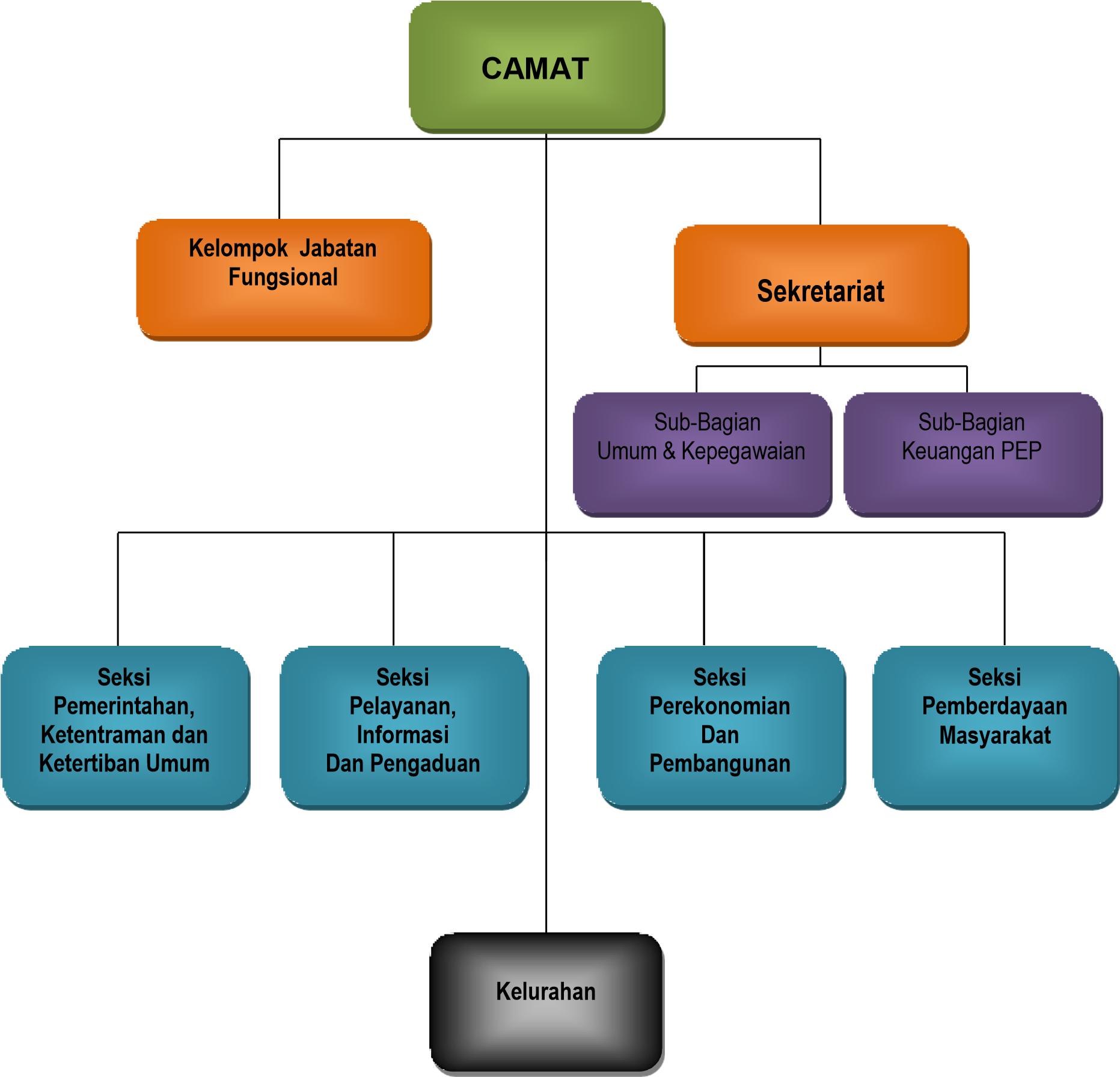 Dari bagan struktur organisasi Kecamatan Kraton tersebut dapat dijelaskan bahwa : Camat adalah Kepala Kecamatan di lingkungan Pemerintah Kota Yogyakarta Sekretariat dipimpin oleh seorang Sekretaris Camat yang berada di bawah dan bertanggungjawab langsung kepada Camat Masing-masing seksi dipimpin oleh seorang Kepala Seksi yangberada di bawah  dan bertanggungjawab langsung kepada Camat Kelompok Jabatan Fungsional dikoordinir oleh Pemangku Jabatan Fungsional Senior yang berada di bawah dan bertanggungjawab  langsung kepada Camat Tugas Dan FungsiBerdasarkan Peraturan Walikota Yogyakarta Nomor 16 Tahun 2019  tentang Susunan Organisasi, Kedudukan, Tugas, Fungsi dan Tata Kecamatan Dan Kelurahan Kota Yogyakarta bahwa Kecamatan mempunyai tugas mengkoordinasikan penyelenggaraan pemerintahan, pelayanan public, pemberdayaan masyarakat dan kelurahan di wilayah masing-masing. Untuk melaksanakan tugas sebagaimana di maksud Kecamatan mempunyai fungsi penyelenggaraan urusan pemerintahan umum, penyelenggaraan kegiatan pemberdayaan masyarakat, pengkoordinasian upaya ketentraman, ketertiban umum dan masyarakat, penyelenggaraan pemeliharaan prasarana dan sarana pelayanan umum, pengkoordinasian penyelenggaraan kegiatan pemerintahan yang dilakukan oleh perangkat daerah di Kecamatan, pelaksanaan pembinaan dan pengawasan penyelenggaraan kegiatan kelurahan dan pelaksanaan sebagian kewenangan yang dilimpahkan Walikota, pengkoordinasian pengelolaan kesekretariatan meliputi perencanaan umum, kepegawaian, keuangan, evaluasi dan pelaporan, dan pengkoordinasian pelaksanaan pengawasan, pengendalian, evaluasi dan pelaporan di penyelenggaraan pelaksanaan kegiatan Kecamatan.Camat mempunyai fungsi  1.	penyelenggaraan Urusan Pemerintahan Umum2.	penyelenggaraan kegiatan pemberdayaan masyarakat3.	pengkoordinasian upaya ketentraman, ketertiban umum dan perlindungan masyarakat; 4.	penyelenggaraan pemeliharaan prasarana dan sarana pelayanan umum5.	pengkoordinasian penyelenggaraan kegiatan pemerintahan yang dilakukan oleh Perangkat Daerah di tingkat Kecamatan; dan6.	pelaksanaan pembinaan dan pengawasan penyelenggaraan kegiatan kelurahan; 7.	pelaksanaan sebagian kewenangan yang dilimpahkan Walikota8.	pengkoordinasian pengelolaan kesekretariatan meliputi perencanaan umum, kepegawaian,  keuangan, evaluasi dan pelaporan; dan9.	pengkoordinasian pelaksanaan pengawasan, pengendalian evaluasi,dan pelaporan di penyelenggaraan pelaksanaan kegiatan Kecamatan.b)Sekretariat mempunyai fungsi pelaksanaan urusan umum, kepegawaian, keuangan, administrasi data dan pelaporan. Untuk melaksanakan fungsi sebagaimana dimaksud,  Sekretariat mempunyai  rincian tugas: menyelenggarakan pengumpulan data, informasi, permasalahan, peraturan perundang-undangan dan kebijaksanaan tekhnis yang berkaitan dengan urusan umum, kepegawaian, keuangan, administrasi data dan pelaporan; menyelenggarakan perencanaan, pelaksanaan, pengendalian, evaluasi dan pelaporan kegiatan Sekretariat; menyelenggarakan upaya pemecahan masalah urusan umum, kepegawaian, keuangan, administrasi data dan pelaporan; menyelenggarakan kebijakan, bimbingan dan pembinan serta petunjuk teknis yang berkaitan dengan urusan umum, kepegawaian, keuangan, administrasi data dan pelaporan; mengkoordinasikan perencanaan, pelaksanaan, pengendalian, evaluasi dan pelaporan kegiatan kecamatan; mengkoordinasikan upaya pemecahan masalah kecamatan; menyelenggarakan analisis dan pengembangan kinerja sekretariat; 8.melaksanakan tugas lain yang diberikan Camat. b. 1. Sub Bagian Umum dan Kepegawaian mempunyai tugas : mengumpulkan, mengolah data dan informasi, menginventarisasi permasalahan serta melaksanakan pemecahan permasalahan yang berkaitan dengan urusan umum dan kepegawaian; merencanakan, melaksanakan, mengendalikan, mengevaluasi dan melaporkan kegiatan Sub Bagian; memberikan pelayanan naskah dinas, kearsipan, perpustakaan, komunikasi, pengetikan, penggandaan, pendistribusian, penerimaan tamu, kehumasan dan protokoler serta kepegawaian; melayani kebutuhan dan perawatan terhadap ruang kerja, ruang rapat, ruang pertemuan, media komunikasi, serta sarana dan prasarana kantor; melaksanakan pengurusan perjalanan dinas, kendaraan dinas, keamanan kantor serta pelayanan kerumahtanggaan yang lainnya; mengumpulkan, mengolah data dan menyimpan berkas-berkas kepegawaian dalam rangka pelayanan administrasi kepegawaian di lingkungan Kecamatan; memfasilitasi usulan pengadaan, mutasi, kesejahteraan pegawai, cuti, penilaian, pemberian penghargaan, pemberian sanksi/hukuman, dan pemberhentian/ pensiun serta pendidikan dan pelatihan pegawai; melaksanakan fasilitasi penyusunan informasi jabatan dan beban kerja; menyiapkan bahan koordinasi dan petunjuk teknis kebutuhan dan pengadaan perlengkapan/ sarana kerja serta inventarisasi, pendistribusian, penyimpanan, perawatan dan penghapusannya; melaksanakan Sistem Jaringan Dokumentasi dan Informasi; melaksanakan penyusunan, pengukuran dan evaluasi Indeks Kepuasan Masyarakat di lingkup Kecamatan; memproses legalisasi surat sesuai dengan kewenangannya; melaksanakan analisis dan pengembangan kinerja Sub Bagian; dan 14.   melaksanakan tugas kedinasan lain yang diberikan oleh pimpinan. b.2.Sub Bagian Keuangan, Perencanaan, Evaluasi dan Pelaporan mempunyai tugas : mengumpulkan, mengolah data dan informasi, menginventarisasi permasalahan serta melaksanakan pemecahan permasalahan yang berkaitan dengan urusan keuangan, perencanaan, evaluasi dan pelaporan; merencanakan, melaksanakan, mengendalikan, mengevaluasi dan melaporkan kegiatan Sub Bagian; menyiapkan bahan koordinasi dengan masing-masing unsur organisasi dalam rangka perencanaan, pelaksanaan, pengendalian, evaluasi dan pelaporan Kecamatan; menyelenggarakan penatausahaan keuangan yang meliputi : melaksanakan penyusunan Rencana Strategis (Renstra) Kecamatan melaksanakan penyusunan Rencana Kerja (Renja) dan Rencana Kerja Tahunan (RKT) Kecamatan melaksanakan penyusunan Penetapan Kinerja (Tapkin) Instansi melaksanakan penyusunan Rencana Kerja Anggaran (RKA) dan Dokumen Pelaksanaan Anggaran (DPA) dengan memasukan usulan anggaran dari masing-masing Seksi dan Kelurahan; melaksanakan penerimaan pendapatan dan penyetoran pendapatan ke Kas Daerah; melaksanakan pertanggungjawaban, pengendalian dan pelaporan keuangan; melaksanakan Penyusunan Laporan Kinerja Instansi Pemerintah (LAKIP); melaksanakan Penyusunan Laporan Indikator Kinerja Kunci Laporan Penyelenggaraan Pemerintahan Daerah (IKK LPPD) Instansi. melaksanakan pengelolaan administrasi keuangan; menyiapkan bahan koordinasi dengan masing-masing unsur organisasi di lingkungan Kecamatan dalam rangka perencanaan, pelaksanaan, pengendalian, evaluasi dan pelaporan Kecamatan; menyiapkan bahan koordinasi dan petunjuk teknis kebutuhan, perumusan sistem dan prosedur, tata hubungan kerja, serta permasalahan-permasalahan yang berkaitan dengan organisasi dan tatalaksana; menyiapkan bahan dalam rangka memberikan pertimbangan terhadap kemungkinan penambahan atau pengurangan kewenangan Kecamatan; mengkoordinasikan 	dalam 	penyusunan 	perencanaan 	anggaran kecamatan; mengkoordinasikan dalam administrasi pengendalian program, kegiatan dan pelaporan Kecamatan; melaksanakan analisis data dan evaluasi kinerja Kecamatan; melaksanakan analisis dan pengembangan kinerja Sub Bagian; dan melaksanakan tugas kedinasan lain yang diberikan oleh pimpinan. 	Seksi Pemerintahan, Ketentraman dan Ketertiban Umum mempunyai fungsi pelaksanaan urusan pemerintahan, keagrarian, pembinaan pemerintahan kelurahan, ketentraman  dan ketertiban umum. Seksi Pemerintahan, Ketentraman dan Ketertiban Umum,  mempunyai tugas: mengumpulkan, mengolah data dan informasi, menginventarisasi permasalahan serta melaksanakan pemecahan permasalahan yang berkaitan dengan pemerintahan, ketentraman dan ketertiban umum; merencanakan, melaksanakan, mengendalikan, mengevaluasi dan melaporkan kegiatan Seksi; menyusun usulan materi Musyawarah Rencana Pembangunan (Musrenbang) dalam bidang Ketentraman dan Ketertiban Umum di tingkat Kecamatan; menyelenggarakan rapat koordinasi bidang pemerintahan; melaksanakan tugas pembantuan di bidang pemerintahan; menyusun dan melaporkan data monografi Kecamatan; melaksanakan pembinaan dan penguatan RT,RW dan LPMK; menyelenggarakan forum penyelenggaraan pemerintahan tingkat kecamatan; melaksanakan peniliaian Kelurahan di tingkat Kecamatan; melaksanakan pengawasan perizinan di kecamatan sesuai dengan kewenangan; melaksanakan ketugasan keamanan kantor dan pengamanan barang inventaris kantor; menerima, mencatat dan memproses laporan kejadian yang berkaitan dengan ketentraman dan ketertiban umum dari masyarakat; memberdayakan potensi perlindungan masyarakat di tingkat Kecamatan; melaksanakan tugas pembantuan operasional yang berkaitan dengan : penanggulangan bencana; penertiban terhadap gelandangan, pengemis dan penyandang masalah sosial lainnya; penertiban dan pencegahan terhadap penyakit masyarakat (pekat); melakukan pengamanan terhadap kejadian kebakaran, orang bunuh diri, kecelakaan, kematian yang tidak sewajarnya dan penemuan mayat; melaksanakan pengawasan dan tindakan pembinaan (non yustisia) terhadap ketaatan masyarakat untuk mematuhi Peraturan Daerah, Peraturan Walikota, Keputusan Walikota dan peraturan perundangundangan lainnya; melaksanakan pembinaan dan pengawasan perizinan yang menjadi kewenangan Kecamatan; melaksanakan pembinaan dan pengawasan ketentraman dan ketertiban lingkungan; melaksanakan pengawasan dan memantau penyelenggaraan pertunjukan dan keramaian kampung; melakukan pengamanan kegiatan insidentil dan hari besar di wilayah; melaksanakan fasilitasi eksekusi putusan pengadilan yang telah mempunyai kekuatan hukumyang pasti; melaksanakan koordinasi dan kerjasama dengan instansi pemerintah serta instansi lainnya yang berkaitan dengan keamanan, ketentraman dan ketertiban umum di wilayah Kecamatan; dan melaksanakan pembinaan dan kendali teknis operasional Polisi Pamong Praja yang bertugas di Kecamatan; melaksanakan analisis dan pengembangan kinerja Seksi; dan melaksanakan tugas kedinasan lain yang diberikan oleh pimpinan. Seksi Pelayanan Informasi dan Pengaduan mempunyai fungsi pelaksanaan pelayanan, informasi dan pengaduan.   Seksi Pelayanan, Informasi dan Pengaduan, mempunyai tugas : mengumpulkan, mengolah data dan informasi, menginventarisasi permasalahan serta melaksanakan pemecahan permasalahan yang berkaitan dengan pelayanan, informasi dan pengaduan; merencanakan, melaksanakan, mengendalikan, mengevaluasi dan melaporkan kegiatan Seksi; menyusun usulan materi Musyawarah Rencana Pembangunan (Musrenbang) dalam bidang pelayanan, informasi dan pengaduan di tingkat Kecamatan; menyelenggarakan rapat koordinasi bidang pelayanan, informasi dan pengaduan; melaksanakan analisis dan kajian teknis perizinan yang menjadi kewenangan Kecamatan; menerima, memproses dan menerbitkan serta membatalkan perizinan sesuai kewenangan Kecamatan; melaksanakan tugas pembantuan yang berkaitan dengan legalisasi : administrasi pertanahan; administrasi kependudukan; dan administrasi pelayanan umum. mengkoordinasikan pelaksanaan pelayanan administrasi umum dan perizinan; melaksanakan pencatatan pelayanan administrasi umum, administrasi pertanahan dan perizinan ke dalam Buku Register; melaksanakan penerbitan dispensasi surat-surat kelengkapan pernikahan dan perceraian melaksanakan penerimaan retribusi pelayanan; mengolah dan memproses Surat Keterangan lainnya yang menjadi kewenangan Kecamatan; menerima dan menindaklanjuti pengaduan/keluhan dari masyarakat dengan melaksanakan koordinasi pemecahan permasalahan melalui Sekretaris Kecamatan; melaksanakan pendistribusian dan pengumpulan formulir Survey Kepuasan Masyarakat; melaksanakan analisis dan pengembangan kinerja Seksi; dan melaksanakan tugas kedinasan lain yang diberikan oleh pimpinan. Seksi Perekonomian dan Pembangunan mempunyai fungsi pelaksanaan urusan perekonomian dan pembangunan. mengumpulkan, mengolah data dan informasi, menginventarisasi permasalahan serta melaksanakan pemecahan permasalahan yang berkaitan dengan perekonomian dan pembangunan; merencanakan, melaksanakan, mengendalikan, mengevaluasi dan melaporkan kegiatan Seksi; menyusun usulan materi Musyawarah Rencana Pembangunan (Musrenbang) dalam bidang perekonomian dan pembangunan di tingkat Kecamatan; melaksanakan penyusunan materi Musyawarah Rencana Pembangunan (Musrenbang) tingkat Kecamatan terhadap rencana pembangunan dalam wilayah kecamatan melaksanakan pembinaan yang berkaitan dengan ketenagakerjaan di tingkat Kecamatan; menyusun  usulan materi Musyawarah 	Rencana Pembangunan (Musrenbang) dalam bidang perekonomian tingkat Kecamatan; melaksanakan monitoring dan evaluasi kegiatan perekonomian; melaksanakan penarikan retribusi kebersihan pedagang kaki lima; menyelenggarakan rapat koordinasi bidang perekonomian dan pembangunan; melaksanakan penyediaan data atau bahan yang berkaitan dengan pondokan, permodalan, perindustrian, perdagangan dan perkoperasian pengusaha kecil, Usaha Ekonomi Desa/Masyarakat (UED-SP), Pemberdayaan Ekonomi Wilayah (PEW), Pedagang Kaki Lima dan Kelompok Ekonomi Produktif di Kecamatan; melaksanakan pembinaan yang berkaitan dengan pondokan, permodalan, perindustrian, perdagangan dan perkoperasian pengusaha kecil, Usaha Ekonomi Desa/Masyarakat (UED-SP), Pemberdayaan Ekonomi Wilayah (PEW), Pedagang Kaki Lima dan Kelompok Ekonomi Produktif di Kecamatan; melaksanakan tugas pembantuan yang berkaitan dengan pertanian, peternakan, perikanan, perkebunan, pariwisata, perekonomian. melaksanakan pembinaan, pengembangan dan promosi potensi ekonomi wilayah; melaksanakan pembinaan dan pemantauan pada penerapan serta pengembangan teknologi pertanian tanaman pangan, hortikultura, peternakan, perikanan dan perkebunan spesifik lokasi; melaksanakan tugas pembantuan di bidang perekonomian dan pembangunan; melaksanakan pelimpahan sebagian urusan di bidang pekerjaan umum yang meliputi peningkatan dan pemeliharaan jalan yang tidak bernomor ruas dengan konstruksi non aspal perbaikan dan peningkatan jalan pinggir sungai/jalan inspeksi; pelumpuran, perbaikan plat, dinding dan lantai saluran drainase lingkungan perbaikan kamar mandi/toilet umum pemeliharaan bangunan Tempat Pemakaman Umum; pembinaan dan motivasi pengelolaan sampah mandiri tingkat kecamatan; perencanaan dan pendampingan terhadap pengelolaan bangunan gedung dan lingkungan dengan menggunakan basis pemberdayaan masyarakat; pemeliharaan Penerangan Jalan Umum (PJU) Lingkungan; melaksanakan pelimpahan sebagian urusan di bidang lingkungan hidup yang berkaitan dengan bidang perencanaan, pendampingan pembangunan dan pemeliharaan ruang terbuka hijau kawasan lingkungan tingkat kecamatan; menyusun dan melaporkan data profil Kecamatan; melaksanakan monitoring dan evaluasi kegiatan pembangunan; melaksanakan penyeliaan / kajian dibidang pembangunan permukiman di wilayah Kecamatan; menyiapkan bahan dan melaksanakan kegiatan pembinaan dalam rangka peningkatan dan pemeliharaan sarana dan prasarana pelayanan umum; melaksanakan fasilitasi dan verifikasi program pembangunan; menyelenggarakan rapat koordinasi bidang pembangunan; melaksanakan tugas pembantuan yang berkaitan dengan lingkungan hidup; melaksanakan analisis dan pengembangan kinerja Seksi; dan melaksanakan tugas kedinasan lain yang diberikan oleh pimpinan.   e)Seksi Pemberdayaan Masyarakat mempunyai fungsi pelaksanaan urusan Pemberdayaan Masyarakat. Seksi Pemberdayaan Masyarakat, mempunyai tugas : mengumpulkan, mengolah data dan informasi, menginventarisasi permasalahan serta melaksanakan pemecahan permasalahan yang berkaitan dengan pemberdayaan masyarakat; merencanakan, melaksanakan, mengendalikan, mengevaluasi dan melaporkan kegiatan Seksi; menyusun usulan materi Musyawarah Rencana Pembangunan (Musrenbang) dalam bidang pemberdayaan masyarakat di tingkat Kecamatan; melaksanakan pembinaan yang berkaitan dengan kepemudaan, olah raga, kesenian dan kebudayaan, kesejahteraan sosial, keagamaan, kesehatan dan pendidikan; menyiapkan bahan dalam rangka memberikan pertimbangan terhadap pemugaran, pemeliharaan dan pengembangan benda-benda peninggalan sejarah dan kepurbakalaan di Kecamatan; melaksanakan 	monitoring dan 	evaluasi kegiatan pemberdayaan masyarakat; melaksanakan tugas pembantuan di bidang pemberdayaan masyarakat; melaksanakan pembinaan dan pemberdayaan masyarakat miskin; melaksanakan pembinaan dan penguatan kapasitas kelembagaan sosial masyarakat di wilayah; menyelenggarakan rapat koordinasi bidang pemberdayaan masyarakat; melaksanakan analisis dan pengembangan kinerja Seksi; dan melaksanakan tugas kedinasan lain yang diberikan oleh pimpinan.  Isu-Isu Strategis Isu strategis yang dihadapi oleh Kecamatan Kraton Kota Yogyakarta adalah sebagai berikut: 1.  Peningkatan Pelayanan kepada masyarakatPelayanan kepada masyarakat yang dilaksanakan oleh Perangkat Daerah Kecamatan sering menjadi tolok ukur dari citra (nama baik) kecamatan sampai pada tataran pemerintah yang lebih tinggi. Kecamatan merupakan Perangkat Daerah yang berfungsi sebagai garda terdepan dalam pelayanan kepada masyarakat. Oleh karena itu citra pelayanan yang dapat diberikan oleh Kecamatan kepada masyarakat berpengaruh terhadap citra pelayanan yang diberikan oleh Pemerintah Kota Yogyakarta pada umumnya. Perbaikan dan peningkatan kualitas dalam sistem pelayanan di tingkat kecamatan menjadi hal yang harus dilakukan. Peran strategis pelayanan kecamatan dalam mendukung tatakelola pemerintahan yang baik tidak terlepas dari adanya Undang-undang nomor 25 tahun 2009 tentang Pelayanan Publik dimana ada azas-azas pelayanan public yang harus diperhatikan, antara lain:  Kepentingan umum; Kepastian hukum; Kesamaan hak; Keseimbangan hak dan kewajiban; Profesional; Partisipatif; Persamaan perlakuan/tidak diskriminatif; Keterbukaan; Akuntabilitas; Fasilitas dan perlakuan khusus bagi kelompok rentan; Ketepatan waktu; dan Kecepatan, kemudahan, dan keterjangkauan.  Upaya untuk mewujudkan agar kecamatan menjadi pusat pelayanan masyarakat adalah  dikeluarkannya Permendagri nomor: 4 tahun 2010 tentang Pelayanan Administrasi Terpadu Kecamatan (PATEN). Seluruh Kecamatan di Kota Yogyakarta telah melaksanakan PATEN sejak tanggal 12 Desember 2012 PATEN. Itulah perwujudan tekat Pemerintah Kota Yogyakarta dalam melakukan pelayanan yang terbaik kepada masyarakat. Dalam rangka sinkronisasi antara kebutuhan masyarakat dalam pelayanan dengan kemampuan atau kapasitas Kecamatan dalam memberikan fasilitas dan kualitas pelayanan kepada masyarakat maka telah disusun Standar Pelayanan Publik (SPP) di Kecamatan yang penyusunanannya melibatkan unsur masyarakat.  Selain itu SPP juga telah disusun pada tingkat kelurahan di wilayah Kecamatan Kraton pada tahun 2015 yaitu Kelurahan Patehan, Kelurahan Panembahan dan Kelurahan Kadipaten. SPP kelurahan tersebut juga disusun dengan melibatkan tokoh masyarakat melalui FGD beberapa kali. Sebuah upaya penyusunan SPP dengan melibatkan masyarakat di tingkat kelurahan baru satusatunya di Kota Yogyakarta atau mungkin di Indonesia. Kemudian pada tahun 2016 SPP kelurahan disusun untuk seluruh kelurahan di Kota Yogyakarta melalui Bagian Organisasi Setda Kota Yogyakarta.  Dalam rangka mendukung Pelayanan Administrasi Terpadu Kecamatan terdapat program peningkatan pelayanan masyarakat berbasis kewilayahan yang terdiri dari tiga kegiatan antara lain kegiatan pelayanan kecamatan, pelayanan pemerintahan dan pelayanan ketentraman dan ketertiban. Ketiga kegiatan itu diampu oleh seksi yang berlainan yang saling bersinergi di dalam pelaksanaan tugasnya, yaitu seksi pelayanan, informasi dan pengaduan, seksi pemerintahan dan pembangunan serta seksi ketentraman dan ketertiban. Kecamatan selaku penyelenggara PATEN telah memiliki persyaratan seperti yang disebutkan dalam  Pasal 5 Permendagri nomor 4 tahun 2010 yaitu persyaratan subtantif, administrative dan teknis. Secara subtantif kecamatan telah menerima pelimpahan sebagian kewenangan dari Walikota Yogyakarta sesuai dengan Peraturan Walikota Yogyakarta Nomor 41 tahun 2014  di bidang perizinan dan non perizinan. Persyaratan administratif juga telah dipenuhi dengan adanya Standar Pelayanan Publik (SPP) sebagaimana yang telah disebutkan sebelumnya dan didukung pula oleh SPP pada tingkat kelurahan. Selanjutnya persyaratan teknis telah dipenuhi dengan adanya sarana dan prasarana pendukung pelayanan. Pemenuhan persyaratan teknis lainnya adalah kesiapan petugas pelayanan baik dari pegawai kecamatan maupun dengan tenaga teknis pelayanan. Sebagai ujung tombak pelayanan kepada masyarakat maka kecamatan harus memenuhi beberapa prinsip sebagaimana yang disebut dalam Keputusan Menteri Pendayagunaan Aparatur Negara Nomor 62 Tahun 2003 yaitu disebutkan bahwa penyelenggaraan pelayanan harus memenuhi beberapa prinsip, salah satunya adalah kelengkapan sarana dan prasarana, yaitu tersedianya sarana dan prasarana kerja dan pendukung lainnya yang memadai termasuk penyediaan sarana teknologi telekomunikasi dan informasi (telematika).  Pelayanan kepada masyarakat yang dilakukan baik oleh kecamatan maupun kelurahan telah dilengkapi dengan gedung-gedung kantor dan juga sarana pendukung kelancaran pelayanan maupun penunjang kegiatan administrasi perkantoran (perangkat keras dan lunak), sehingga sangat membantu dalam menunjang pelaksanaan kegiatan baik untuk kebutuhan administrasi perkantoran maupun pelayanan kepada masyarakat. Pada Tahun Anggaran 2020 telah dilakukan pembangunan gedung Kantor Kelurahan Panembahan dan perbaikan sarana dan prasarana kerja antara lain perbaikan dan pemeliharaan alat-alat kantor, perbaikan gedung kantor meliputi Kantor Camat.  Kondisi lain yang sudah diwujudkan sebelumnya terkait dengan fasilitas pelayanan adalah ruang pelayanan yang nyaman, ber AC, ada ruang laktasi, tersedia TV, Surat kabar dan minuman / air mineral dan makanan kecil untuk warga yang membutuhkan pelayanan. 2.Peningkatan Pemberdayaan MasyarakatKeterlibatan masyarakat dalam pengambilan keputusan atau kebijakan dalam pembangunan yang dilakukan oleh pemerintah merupakan tolok ukur keberhasilan pemberdayaan masyarakat. Selain itu keterlibatan komponen atau unsur masyarakat dalam perencanaan pembangunan menjadi sebuah tuntutan pengarusutamaan gender dimana kelompok masyarakat rentan harus mendapatkan hak akses dan  partisipasi. Pengambilan kebijakan Perangkat Daerah kecamatan yang diawali atau dimulai dari proses Musyawarah Pembangunan jelas telah melibatkan berbagai unsur dalam masyarakat. Maka kegiatan-kegiatan yang direncanakan merupakan hasil dari masukan masyarakat melalui Musrenbang. Selain itu sasaran dari program kegiatan juga mengacu pada kelompok rentan sesuai yang tertera pada Undang-Undang tentang Hak Asasi Manusia yaitu anak-anak, perempuan, lansia, warga miskin. Ada satu kelompok sasaran yang secara tugas pokok dan fungsi bukan merupakan kewenangan kecamatan yaitu bagi difable. Secara kewenangan penanganannya merupakan tugas dari Dinsosnakertrans sehingga kecamatan bersifat membantu atau fasilitasi. Program pemberdayaan masyarakat yang dilakukan oleh Perangkat Daerah kecamatan menyesuaikan dengan perwal pelimpahan kewenangan dilakukan melalui kegiatan fisik maupun non fisik. Kegiatan pemberdayaan masyarakat kecamatan terdiri dari: Pemberdayaan masyarakat kecamatan (non fisik), kegiatan pembangunan kecamatan (fisik), kegiatan pemberdayaan masyarakat Kelurahan. 3.Pembangunan Kewilayahan Pembangunan wilayah yang menitikberatkan pada bangunan fisik harus mengacu pada perwal pelimpahan kewenangan. Sehingga kegiatan bersifat fisik dalam pembangunan selain perencanaan, pelaksanaan dan evaluasi yang melibatkan warga masyarakat harus memperhatikan kewenangan yang dimiliki oleh kecamatan selain kemampuan pagu anggaran atau pendanaan dari Pemerintah Kota Yogyakarta. 	4.Pengarusutamaan gender dalam perencanaan pembangunanPengarusutamaan gender menjadi bahan pertimbangan dan menjadi satu terintegrasi mewarnai dalam setiap langkah pembangunan fisik maupun kegiatan yang bersifat non fisik yaitu sosial dan budaya. Dengan kata lain pengarusutamaan gender menjadi bagian dari perencanaan pembangunan yang dilakukan oleh setiap Perangkat Daerah. Output dari program yang dilakukan oleh Perangkat Daerah Kecamatan tetap sesuai dengan yang dikehendaki oleh kebijakan pengarusutamaan gender, dimana sasaran dan perencanaan melibatkan kelompok prioritas dalam perlindungan yaitu perempuan, warga miskin, lansia, anak-anak dan penyandang disabilitas. Setiap program yang dilakukan harus mempertimbangkan keadilan gender mulai dari perencanaan. Partisipasi dalam perencanaan tidak boleh membatasi apalagi menghalangi bagi   kelompok rentan sebagaimana yang telah disebut pada paragraf sebelumnya, tentu saja sesuai dengan kondisi Kecamatan Kraton. Hal yang sama juga dilakukan pada pelaksanaan program dan kegiatan Perangkat Daerah (pemenuhan hak akses) namun tetap memperhatikan kewenangan yang diberikan oleh Walikota Yogyakarta  kepada Camat.  5. Keterbukaan Informasi PublikDengan adanya Undang-Undang Nomor 14 Tahun 2008 tentang Keterbukaan Informasi Publik ini memberikan amanat kepada badan publik untuk dapat menyajikan informasi publik sesuai dengan jenisnya terutama terhadap permohonan informasi publik yang berada dalam penguasaanya. Oleh karena itu perlu adanya standar yang jelas dan mudah bagi pemohon informasi publik. Demikian juga dengan pengelolaan internal informasi publik yang menjadi penguasaan badan publik  harus lebih tertib dan tertata dengan baik agar jika sewaktu-waktu dibutuhkan dapat segera disajikan dengan baik. Memang tidak semua informasi publik dapat diberikan kepada pihak pemohon, dengan alasan tertentu sesuai dengan Undang-Undang Keterbukaan Informasi Publik, sebuah informasi dapat dikategorikan sebagai informasi yang dikecualikan sehingga tidak dapat diakses oleh publik seperti informasi yang lainnya.  Keadaan PegawaiSumber Daya Manusia baik dari segi kwantitas maupun kwalitas merupakan faktor yang sangat mempengaruhi keberhasilan pembangunan. Pelimpahan sebagian kewenangan kepada Kecamatan, menambah beban tugas. Di Kecamatan Kraton yang membawahi 3 (tiga) kelurahan dengan jumlah personil 40 orang termasuk Pegawai Tidak Tetap, yang apabila dibandingkan dengan jumlah ideal sebagaimana Keputusan Walikota Nomor: 596/Kep/2006 untuk Kecamatan dan Kelurahan berjumlah 32 orang masih sangat kurang. Sedangkan dari segi Kualitas sumber daya manusia di Kantor Kecamatan maupun Kelurahan yang mempunyai kemampuan dapat mengikuti perkembangan system administrasi sangat terbatas. Dalam rangka pelaksanaan tugas dan fungsinya, OPD Kecamatan Kraton didukung oleh sebanyak 32 Pegawai. Dalam rangka pelaksanaan tugas dan fungsinya, Kecamatan Kraton yang mempunyai 3 (tiga)  Kelurahan didukung oleh sebanyak 32 orang pegawai, terdiri dari 22 orang pegawai tetap (PNS),  5 orang pegawai tidak tetap (tenaga bantuan) dan 5 orang Tenaga teknis. Di tinjau dari tingkat pendidikan, SDM Kecamatan (PNS) Kraton terdiri dari : Pegawai  PNS Perempuan : 	Jumlah  	: 	 9  orang SMA   	: 	 3    orang D2/3   	:      1    orang S1   	: 	 3    orang S2  	: 	    2    orangPegawai  PNS Laki-laki 	: 	Jumlah   	:     13  orang SMA  	:       1   orang D2/3   		:       2   orang S1  	: 	      9  orang S2       :	        1   orang Tabel 1.4Kondisi SDM Aparatur berdasarkan Pendidikan, Jabatan dan GolonganSumber : Daftar Nominatif Pegawai Kec. Kraton Tahun 2020  Keadaan Sarana Dan Prasarana Dalam rangka memberikan pelayanan kepada masyarakat, maka di kecamatan dan kelurahan telah dilengkapi dengan gedung-gedung kantor dan juga sarana pendukung kelancaran pelayanan maupun penunjang kegiatan administrasi perkantoran (perangkat keras dan lunak), sehingga sangat membantu dalam menunjang pelaksanaan kegiatan baik untuk kebutuhan administrasi perkantoran maupun pelayanan kepada masyarakat. Walaupun jumlah dan jenis sarana dan prasarana kerja mengalami peningkatan dibandingkan tahun-tahun sebelumnya, termasuk adanya kegiatan rehabilitasi pendopo dan ruang pelayanan masyarakat di kecamatan, namun masih dirasakan kurang memadai khususnya untuk ruang rapat kecamatan yang bocor dan gedung kantor kelurahan yang kurang representatif. Hal ini mengingat beban kerja yang semakin meningkat sehingga diperlukan adanya peningkatan sarana dan prasarana baik secara kuantitas maupun kualitasnya. Salah satunya perlu dilakukan penambahan dan pergantian  berbagai sarana dan prasarana terutama gedung kantor kelurahan dan  perangkat komputer. Termasuk kebutuhan pendukung gedung kantor seperti ruang pertemuan dan tempat parkir kendaraan. Dalam melaksanakan kegiatan, dukungan sarana dan prasarana  diperlukan dalam suatu instansi. Berikut ini kami sampaikan barang-barang inventaris yang sangat berpengaruh dalam mendukung pelaksanaan tugas Instansi Kecamatan Kraton.Tabel 1.5.1Data Sarana dan Prasarana Kecamatan KratonTabel 1.5.2Barang Inventaris Perolehan Tahun 2013-2020  Keuangan Dukungan dana atau anggaran yang tersedia untuk melaksanakan tugas dan fungsi Kecamatan Kraton Kota Yogyakarta ada tahun 2020 berasal dari APBD Perubahan Kota Yogyakarta. Pada tahun anggaran 2020 Kecamatan Kraton Kota Yogyakarta mendapatkan alokasi anggaran sebesar Rp 4.440.286.582,- dengan rincian belanja tidak langsung sebesar Rp 1.845.143.000 ,- dan belanja langsung sebesar Rp 2.595.143.582 yang diperuntukkan baik untuk mendukung pelaksanaan program yang berkaitan langsung dengan indikator sasaran startegis maupun program-program pendukung. Belanja langsung yang berasal dari APBD Perubahan sebesar Rp 2.595.143.582,- yang didukung oleh  4  program dan 12 kegiatan.Sistematika Laporan Kinerja InstansiSistematika penulisan Laporan Kinerja Instansi Pemerintah (LKIP) Perangkat Daerah Kecamatan Kraton Kota Yogyakarta tahun 2020 adalah sebagai berikut :Ringkasan Eksekutif memuat:Pada bagian ini disajikan tujuan dan sasaran yang telah ditetapkan dalam rencana strategis serta sejauh mana instansi pemerintah mencapai tujuan dan sasaran utama tersebut serta kendala-kendala yang dihadapi dalam pencapaiannya. Juga ditulis pula langkah-langkah apa yang telah dilakukan untuk mengatasi kendala tersebut dan langkah antisipatif untuk menanggulangi kendala yang mungkin akan terjadi pada tahun mendatang.BAB I PENDAHULUANDalam bab ini memuat tentang alasan disusun LKIP/manfaat LKIP, Struktur Organisasi, Tugas dan Fungsi Perangkat Daerah Kecamatan Kraton Kota Yogyakarta . Potensi yang menjadi ruang lingkup PD dan Sistematika penulisan LKj IP.BAB II PERENCANAAN DAN PERJANJIAN KINERJAPada bagian ini disajikan gambaran singkat mengenai rencana strategis, dan dan perjanjian kinerja. Pada awal bab disajikan gambaran secara singkat sasaran utama yang ingin diraih instansi pada tahun yang bersangkutan serta bagaimana kaitannya dengan capaian visi dan misi Kepada Daerah.BAB III AKUNTABILITAS KINERJAPada bagian ini disajikan uraian hasil pengukuran kinerja, evaluasi, dan analisis akuntabilitas kinerja. Termasuk didalamnya menguraikan secara sistematis pembandingan data kinerja secara memadai, keberhasilan/kegagalan, dan permasalahan yang dihadapi serta langkah-langkah antisipatif yang akan diambil.Disajikan pula akuntabilitas keuangan dengan cara menyajikan rencana dan realisasi anggaran bagi pelaksanaan tugas dan fungsi atau tugas-tugas lainnya dalam rangka mencapai sasaran organisasi yang telah ditetapkan, termasuk analisis tentang capaian indikator kinerja dan efisiensi.Disajikan pula Inovasi yang telah dilakukan oleh Perangkat daerah. Inovasi dimaknai sebagai penemuan hal-hal baru atau proses kreatif terhadap sesuatu yang sudah ada maupun yang sudah ada sebelumnya. Inovasi dianggap mampu meningkatkan nilai tambah output kegiatan yang berkualitas BAB IV PENUTUPPada bagian ini dikemukakan simpulan secara umum tentang keberhasilan/kegagalan, permasalahan dan kendala utama yang berkaitan dengan kinerja instansi yang bersangkutan serta strategi pemecahan masalah.LAMPIRANPERENCANAAN DAN PERJANJIAN KINERJA2.1   Perencanaan StrategisMemasuki Tahun 2020, Perangkat Daerah Kecamatan Kraton Kota Yogyakarta menyusun Rencana Strategis (Renstra) Kecamatan Kraton Kota Yogyakarta Tahun 2017-2022. Renstra Kecamatan Kraton Kota Yogyakartamerupakan manifestasi komitmen Kecamatan Kraton Kota Yogyakarta  dalam mendukung visi dan misi Pemerintah Kota Yogyakarta yang tertuang dalam RPJMD Kota Yogyakarta Tahun 2017-2022. Sebagai bentuk pembangunan berkelanjutan, perumusan Renstra Kecamatan Kraton Kota Yogyakarta Tahun 2017-2022 tidak terlepas dari kesuksesan pencapaian target yang telah ditetapkan dalam dokumen perencanaan periode sebelumnya (2012-2017).RPJMD Pemerintah Kota Yogyakarta merupakan dokumen landasan atau acuan pokok penyelenggaraan pemerintahan sesuai Peraturan Daerah Istimewa Yogyakarta sebagaimana tertuang dalam Peraturan Daerah Kota YogyakartaNo. 11 Tahun 2017 tentang Rencana Pembangunan Jangka Menengah Daerah (RPJMD) Tahun 2017-2022.Rencana Strategis (Renstra) adalah dokumen Perencanaan Perangkat Daerah periode lima tahun.Renstramemuat tujuan, sasaran dan strategi bagi penyelenggaraan program dan kegiatan di  Kecamatan Kraton Kota Yogyakart yang harus dilaksanakan secara terpadu, sinergis, harmonis dan berkesinambungan. Renstra Kecamatan Kraton Kota Yogyakarta Tahun 2017-2022 ditetapkan melalui Peraturan Walikota Yogyakarta nomor 44 tahun 2019 tentang Perubahan Ketiga Atas Peraturan Walikota Yogyakarta nomor 105 tahun 2017 tentang Rencana Strategis Perangkat Daerah tahun 2017-2022. 2.1.1 Visi Dan Misi Kepala Daerah Visi misi dijabarkan dalam Tujuan dan Sasaran Pemerintah Daerah yang selengkapnya dituangkan dalam bagan alir cascade RPJMD Kota Yogyakarta 2017-2022 sebagai berikut,Tabel 2.1 Ringksan Visi Misi RPJMD Tahun 2017 – 2022Berangkat dari Tujuan dan Sasaran Pemerintah Daerah tersebut dan sesuai tugas dan pokok fungsinya, Kecamatan Kraton mendukung pencapaian Sasaran Pemerintah Daerah yaitu :Kemiskinan masyarakat menurun, dengan indikator capaian sasaran : Angka kemiskinan.Keberdayaan Masyarakat Meningkat, dengan indikator capaian sasaran : Angka kemiskinan menurun.Ketahanan Pangan Masyarakat Meningkat, dengan indikator capaian sasaran: Pola pangan harapan.Ketimpangan Pendapatan Antar Penduduk Menurun, dengan indikator capaian sasaran: Indeks ketimpangan pendapatan.Pertumbuhan Ekonomi Meningkat, dengan indikator capaian sasaran: Angka pertumbuhan ekonomi.Gangguan Ketentraman dan Ketertiban Masyarakat Menurun, dengan indikator capaian sasaran: Angka kriminalitas, Jumlah pelanggaran Perda.Kualitas Pendidikan Meningkat, dengan indikator capaian sasaran: Rata-Rata Lama Sekolah, Angka Harapan Lama Sekolah.Harapan Hidup Masyarakat Meningkat dengan indikator capaian sasaran: Angka harapan hidup.Peran Serta Masyarakat Dalam Pengembangan dan Pelestarian Budaya Meningkat, dengan indikator capaian sasaran: Persentase rintisan desa budaya yang aktif.Kualitas Lingkungan Hidup Meningkat, dengan indikator capaian sasaran: Indeks kualitas lingkungan hidup.Infrastuktur Wilayah Meningkat, dengan indikator capaian sasaran: Indeks infrastuktur wilayahKapasitas Tata Kelola Pemerintahan Meningkat, dengan indikator capaian sasaran: Nilai akuntabilitas kinerja pemerintah, Opini BPK terhadap laporan keuangan Pemerintah DaerahTujuan Dan Sasaran Perangkat DaerahTujuanMengacu pada Visi dan Misi Pemerintah Daerah yang telah ditetapkan, maka Tujuan Jangka menengah Kecamatan Kraton salama 5 tahun anggaran adalah “Meningkatkan Perkembangan Pembangunan  Kecamatan Kraton. Tujuan tersebut akan diukur melalui indikator kinerja tujuan, yaitu Nilai evaluasi perkembangan pembangunan Kecamatan Kraton dengan formula pengukuran sebagai berikut: Jumlah nilai perkembangan pembangunan kelurahan di bagi jumlah kelurahan.  Pada awal Renstra nilai indfikator tujuan adalah 300, sedangkan target tujuan pada akhir Renstra adalah 326.Sasaran StrategisMengacu pada tujuan yang telah ditetapkan, maka sasaran yang hendak dicapai atau dihasilkan dalam kurun waktu lima tahun adalah sebagai berikut  :Tabel 2.2Sasaran Strategis Perangkat Daerah  Kecamatan KratonStrategi, Program Dan KegiatanStrategi adalah cara untuk mencapai tujuan dan sasaran yang dijabarkan ke dalam  kebijakan-kebijakan, program dan kegiatan. Strategi dan arah kebijakan disusun dengan berpedoman pada visi, misi, tujuan dan sasaran untuk lebih memberikan gambaran implementatif tercapainya cita-cita pembangunan daerah. Sasaran dan Kebijakan ini yang dijabarkan menjadi program dan kegiatan yang harus dilaksanakan oleh OPD dalam setiap tahunnnya.Setelah menentukan tujuan dan sasaran, maka langkah selanjutnya perlu ditentukan bagaimana halter sebut dapat dicapai. Cara mencapai tujuan dan sasaran merupakan strategi  organisasi.Sedangkan cara untuk mencapai tujuan dan sasaran strategis yang tertuang di dalam kerangka perencanaan strategis di Kecamatan Kraton adalah dengan menetapkan  program kegiatan, sebagai berikut :Program  Pelayanan Administrasi PerkantoranPenyediaan Rapat-rapat Koordinasi dan KonsultasiPenyediaan Jasa, Peralatan dan Perlengkapan KantorProgram Peningkatan Sarana dan Prasarana AparaturProgram Peningkatan Pengembangan Sistem Pelaporan Capaian Kinerja  dan KeuanganPenyusunan Dokumen Perencanaan, Pengendalian dan Laporan Capaian Kinerja OPDProgramPeningkatan Pelayanan dan Pemberdayaan Masyarakat Berbasis Kewilayahan Kecamatan KratonPenyelenggaraan Pemerintahan, Ketentraman dan Ketertiban Umum Kecamatan KratonPenyelenggaraan Pelayanan Informasi dan Pengaduan Kecamatan KratonPembinaan Sosial dan Budaya  Masyarakat Kecamatan KratonPenyelenggaraan Pembangunan Wilayah dan Pembinaan Ekonomi, Sosial dan Budaya Masyarakat  Kelurahan PanembahanPenyelenggaraan Pembangunan Wilayah dan Pembinaan Ekonomi, Sosial dan Budaya Masyarakat  Pembinaan Ekonomi, Sosial dan Budaya Kelurahan KadipatenPenyelenggaraan Pembangunan Wilayah dan Pembinaan Ekonomi, Sosial dan Budaya Masyarakat  Pembinaan Ekonomi, Sosial dan Budaya Kelurahan PatehanPenyelenggaraan Pembangunan Wilayah dan Pembinaan Perekonomian Masyarakat Kecamatan Kraton.Dapat dilihat dalam tabel sebagai berikut :Tabel 2.3 Sasaran,Program dan KegiatanPerjanjian Kinerja Tahun 2020Dokumen Perjanjian Kinerja (PK) merupakan dokumen yang berisikan penugasan dari pimpinan instansi yang lebih tinggi kepada  pimpinan instansi yang lebih rendah untuk melaksanakan program/kegiatan yang disertai dengan indikator kinerja. Melalui perjanjian kinerja, terwujudlah komitmen penerima amanah dan kesepakatan antara penerima dan pemberi amanah atas kinerja terukur tertentu  berdasarkan tugas, fungsi dan wewenang serta sumber daya yang tersedia. Dokumen tersebut memuat sasaran strategis, indikator kinerja, beserta target kinerja dan anggaran.  Dalam penyusunan perjanjian kinerja instansi mengacu pada Renstra, IKU, dan anggaran atau DPA. Perjanjian Kinerja Perangkat Daerah Kecamatan Kraton Tahun 2020 adalah sebagai berikut:Tabel 2.4Perjanjian Kinerja (Murni) Tahun 2020Pada tahun 2020, Kecamatan Kraton melaksanakan Perubahan Perjanjian Kinerja Tahun 2020. Perubahan Perjanjian Kinerja dilakukan karena adanya monitoring dan evaluasi terhadaap kegiatan maupun output kegiataan sehingga harus dilaksanakan Perubahan Indikator Perjanjian Kinerja Sasaran Strategis Kecamatan Kraton. Perubahan Perjanjian Kinerja Tahun 2020 adalah sebagai berikut :Tabel 2.5Perubahan Perjanjian Kinerja Tahun 2020Rencana Anggaran Tahun 2020Pada Tahun Anggaran 2020 Kecamatan Kraton melaksankan Penyempurnaan Anggaran 2 (dua) kali dan juga Perubahan Anggaran . Awal tahun 2020  melaksanakan kegiatan dengan anggaran murni sebesar Rp 7.961.840.700-. dengan rincian Belanja Tidak Langsung Rp 2.064.773.000,- dan Belanja Langsung Rp 5.897.067.700,-, Selanjutanya pada Bulan Maret dikarenakan ada pergeseran dan penataan anggaran untuk Dana Kelurahan maka Kecamatan Kraton menata anggaran dengan mekanisme Penyempuranaan Anggan 1 dengan pagu anggaran masih sama dengan anggaran murni , kemudian dikarenakan terdampak wabah virus corona maka Kecamatan Kraton merasionalisasi anggaran untuk mendukung ketercukupan dana untuk penanggulangan virus corona covid-19, dengan mekanisme Penyempurnaan Anggaran 3 dengan pagu anggaran menjadi sebesar Rp. 4.683.238.082 dengan rincian Belanja Tidak Langsung Rp. 2.064.773.000 dan Belanja Langsung Rp. 2.618.465.082, selanjutnya pada Triwulan IV Kecamatan Kraton  Melalui mekanisme perubahan APBD 2020 menata anggaran dengan menggeser rekening dan menghapus yang tidak tersealisasi sehingga pagu anggaran di Perubahan Anggaran menjadi   Rp. 4.440.286.582,-. dengan rincian Belanja Tidak Langsung Rp. 1.845.143.000,- dan Belanja Langsung   Rp. 2.595.143.582,-.Target Belanja Perangkat DaerahTabel 2.6Target Belanja Kecamatan KratonPada APBD Perubahan Tahun 2020Alokasi Anggaran Per Sasaran StrategisAnggaran belanja langsung Tahun 2020 Kecamatan Kraton yang dialokasikan untuk pencapaian sasaran strategis adalah sebagai berikut:Tabel 2.7Anggaran Belanja Langsung per Sasaran StrategisAKUNTABILITAS KINERJACapaian Kinerja Tahun 2020Pada sub bab ini akan disajikan capaian kinerja organisasi untuk setiap perjanjian kinerja, sasaran strategis organisasi sesuai dengan pengukuran kinerja organisasi.Tabel 3.1Indikator Kinerja Utama Kecamatan  KratonData : Review Renstra 2017-2022Pengukuran Kinerja dilakukan dalam rangka untuk menilai keberhasilan dan kegagalan pencapaian sasaran strategis perangkat daerah. Untuk menginterpretasi atas pencapaian indikator kinerja sasaran perangkat daerah digunakan skala nilai peringkat kinerja yang mengacu pada Formulir Tabel VII-C Permendagri No. 54 Tahun 2010 tentang Pelaksanaan Peraturan Pemerintah Nomor 8 Tahun 2008 Tentang Tahapan, Tatacara Penyusunan, Pengendalian dan Evaluasi Pelaksanaan Rencana Pembangunan Daerah sebagai berikut :Tabel 3.2Skala Nilai Peringkat KinerjaSumber: Permendagri Nomor 86 Tahun 2017Kecamatan Kraton telah melaksanakan penilaian kinerja dengan mengacu pada Perjanjian Kinerja Kecamatan Kraton Tahun 2020 yang telah disepakati. Penilaian ini dilakukan oleh tim pengelola kinerja untuk mengevaluasi dan mengukur dalam rangka pengumpulan data kinerja yang hasilnya akan memberikan gambaran keberhasilan dan kegagalan dalam pencapaian tujuan dan sasaran yang akan dicapai.  Dari hasil penilaian capaian kinerja Sasaran Strategis yang telah disepakati Tahun 2020 ini telah melampaui target dari 341,67  terealisir  350,67 atau 102,63 % sebagaimana dalam tabel di bawah ini :Tabel 3.3Capaian  Kinerja Utama Kecamatan  KratonData : Review Renstra 2017-2022Keberhasilan pencapaian target yang sampai melebihi 100 % disebabkan oleh faktor pendukung antara lain :Kesadaran dan partisipasi warga masyarakat untuk mendukung program dan kegiatan yang dilaksanakan di wilayah Kecamatan KratonKepemimpinan Camat dan Lurah di wilayah dalam melakukan pendekatan kepada mitra kerja pemerintah dan warga mayarakat untuk mendukung dan menyukseskan program dan kegiatan di Kecamatan Kraton.Fungsi  koordinasi, pengawasan internal dan sinergitas antara Camat Lurah dan seluruh karyawan sangat  baik sehingga program dan kegiatan dapat berjalan sesuai rencana, meskipun secara kuantitas dan kualitas jumlah personil kurang 3.2   Evaluasi dan Analisis Capaian Kinerja Sasaran Strategis3.2.1 Capaian Kinerja Sasaran StrategisKecamatan Kraton  mendukung pencapaian Sasaran Pemerintah Daerah yaitu Kemiskinan masyarakat menurun, dengan indikator capaian sasaran : Angka kemiskinanBerdasarkan Keputusan Walikota Yogyakarta Nomor 518 Tahun 2019 Tentang Penetapan Data Penduduk dan Keluarga Sasaran Jaminan Perlindungan Sosial Kota Yogyakarta Tahun 2019, maka dapat dilihat jumlah penduduk miskin di Kecamatan Kraton yang menjadi dasar pemberian bantuan di Tahun 2020Tabel 3.4Perbandingan Data Keluarga Sasaran Jaminan Perlindungan Sosial Kota Yogyakarta Tahun 2018 dan 2019Untuk Data KMS 3 atau Rentan MiskinUntuk mengurangi besarnya angka kemiskinan di musim pandemi  Virus Corona di kelurahan se Kecamatan Kraton ,kecamatan dan kelurahan melaksanakan kegiatan yang langsung mengintervensi penduduk yang masuk dalam kriteria penduduk miskin (Sumber data dari Dinas Sosial Kota Yogyakarta dan Kantor BPS). Kegiatan yang dilaksanakan mempunyai tujuan untuk meningkatkan ketrampilan dan pengetahuan bagi penduduk yang masuk kriteria miskin dan juga terdampak virus corona sebagai sarana recoveri ekonomi yang pada akhirnya dapat mandiri dan meningkatkan perekonomian keluarga. Pelatihan-pelatihan yang dilaksanakan juga menggunakan SIM Pemberdayaan yang mana memuat nama dan alamat penduduk miskin wajib ikut dalam pelatihan. Pelatihan yang ada seperti budidaya lele cendol di Kelurahan Kadipaten dan Pelatihan membuat kue tradisional di Kelurahan Panembahan.Tabel dibawah menunjukkan jumlah keluarga miskin Tahun 2019 sebagai dasar pemberian bantuan Tahun 2020 berdasarkan Keputusan Walikota Yogyakarta  Nomor 518 Tahun 2019 Tentang Penetapan Data Penduduk dan Keluarga Sasaran Jaminan Perlindungan Sosial Kota Yogyakarta Tahun 2019.Tabel 3.5Data Keluarga Sasaran Jaminan Perlindungan Sosial Kota Yogyakarta Tahun  2018 dan 2019Untuk Data KMS 2 atau MiskinBerdasarkan tabel diatas untuk Tahun 2019 bahwa untuk penduduk KMS 3 Kecamatan Kraton mengalami penurunan di semua Kelurahan sedangkan untuk penduduk KMS 2 Kecamatan Kraton mengalami kenaikan, hanya Kelurahan Panembahan mengalami penurunan 1 orang. Data diatas yang harus menjadi perhatian dan kerja keras dari semua pihak adalah karena adanya kenaikan di KMS 2 di Tahun 2019 dari  637  jiwa menjadi 875 jiwa Tahun 2019. Upaya penurunan angka kemiskinan tidak saja menjadi tanggung jawab kecamatan dan kelurahan semata tetapi harus ada sinergitas dan tanggungjawab bersama 5 K,yaitu : Kota, Kampus, Korporasi, Komunitas dan Kampung. Jadi Tahun 2020 dari data sd akhir 2019 bisa ditarik kesimpulan angka kemiskinan di Kecamatan Kraton mengalami penurunan dari 1.328 KK (4.171 jiwa) menjadi 1.334 KK (4.125 jiwa).Keberdayaan Masyarakat Meningkat, dengan indikator capaian sasaran : Angka kemiskinan menurun.Program dan kegiatan Kecamatan Kraton dan Kelurahan Panembahan, Kelurahan Patehan dan Kelurahan Kadipaten dalam upaya intervensi penduduk yang masuk dalam KMS dan juga bagai warga masyarakat yang terdampak virus corona untuk bisa bangkit dan menstabilkan ekonomi dan juga dalam rangka mewujudkan keberdayaan masyarakat, dengan pelatihan ketrampilan yang mudah diterima dan dipahami mereka sebagai sarana recovery ekonomi.Ketahanan Pangan Masyarakat Meningkat, dengan indikator capaian sasaran : Pola pangan harapanPada Tahun 2020, kelurahan  se Kecamatan Kraton menggunakan keseluruhan Dana Kelurahan pada kegiatan pemberdayaan masyarakat bertujuan untuk recovery ekonomi dikarenakan terdampak virus corona.  Kegiatan tersebut diantaranya, pelatihan lele cendol dan budidaya lorong sayur, yang bertujuan selain untuk meningkatkan gizi masyarakat juga untuk pemenuhan kebutuhan dasar warga.  Titik tolak pentingnya dari kegiatan pemberdayaan masyarakat tersebut adalah diharapkan masyarakat memiliki ketahanan pangan sehingga mampu memenuhi kebutuhan yang paling dasar dengan kemampuan sendiri, tidak tergantung pada kondisi pasar.  Ketimpangan Pendapatan Antar Penduduk Menurun, dengan indikator capaian sasaran : Indeks ketimpangan pendapatanPertumbuhan Ekonomi Meningkat, dengan indikator capaian sasaran : Angka pertumbuhan ekonomiGangguan Ketentraman dan Ketertiban Masyarakat Menurun, dengan indikator capaian sasaran : Angka kriminalitas, Jumlah pelanggaran PerdaKecamatan Kraton secara rutin mengadakan penertiban pondokan penataan PKL, penertiban reklame dan IMB. Dengan berjalannya semua kegiatan di seksi ketentaman dan ketertiban dan bantuan dari BKO diharapkan akan mampu menekan angka kriminalitas di Kecamatan Kraton. Kegiatan penertiban yang rutin dijalankan juga bertujuan untuk meminimalkan pelanggaran Perda. Kegiatan tersebut juga dilaporkan secara rutin untuk mengetahui sejauh mana penurunan gangguan ketentraman dan ketertiban di wilayah.Kualitas Pendidikan Meningkat, dengan indikator capaian sasaran : Rata-Rata Lama Sekolah, Angka Harapan Lama SekolahBerdasarkan data dari TP UKS Kecamatan Kraton bahwa tidak ada anak putus sekolah di wilayah Kecamatan Kraton. Dari data tersebut dapat disimpulkan bahwa kualitas pendidikan di Kecamatan Kraton relatif bagus.Harapan Hidup Masyarakat Meningkat, dengan indikator capaian sasaran : Angka harapan hidupPeran Serta Masyarakat Dalam Pengembangan dan Pelestarian Budaya Meningkat, dengan indikator capaian sasaran : Persentase rintisan desa budaya yang aktifKecamatan Kraton mempunyai Rintisan Kampung Budaya yang berada di Kelurahan PatehanKualitas Lingkungan Hidup Meningkat, dengan indikator capaian sasaran : Indeks kualitas lingkungan hidupInfrastuktur Wilayah Meningkat, dengan indikator capaian sasaran : Indeks infrastuktur wilayahKapasitas Tata Kelola Pemerintahan Meningkat, dengan indikator capaian sasaran : Nilai akuntabilitas kinerja pemerintah, Opini BPK terhadap laporan keuangan Pemerintah Daerah3.2.2 Perbandingan Target dan Realisasi Kinerja Tahun 2020Perbandingan target dan relelisasi kinerja Tahun 2020 Kecamatan Kraton pada kinerja sasaran dapat diuraikan pada tabel berikut:Tabel 3.6Perbandingan Target dan Realisasi  Indikator Kinerja SasaranMelihat tabel diatas dapat disimpulkan bahwa prosentase capaian kinerja sasaran Kecamatan Kraton adalah 102,63%  maka masuk pada kriteria penilaian realisasi kinerja dengan nilai peringkat sangat baik. Oleh karena itu kenaikan capaian realisasi kinerja dapat dikatakan bahwa Kecamatan Kraton berkinerja dengan optimal karena kualitas capaian kinerja dan tingkat perkembangan kelurahan dalam kategori yang sama yaitu cepat berkembang. Hal ini berdasarkan pada Permendagri No. 54 Tahun 2010 tentang Pelaksanaan Peraturan Pemerintah Nomor 8 Tahun 2008 Tentang Tahapan, Tatacara Penyusunan, Pengendalian dan Evaluasi Pelaksanaan Rencana Pembangunan Daerah. Tahun 2020 Kecamatan Kraton melakukan review Renstra 2017-2022 untuk target indikator kinerja, dikarenakan capaian kinerja Tahun 2019 untuk  indikator sasaran dan indikator program melampau dari target renstra yang sudah ditetapkan. Dan juga ada perubahan indikator program dari tingkat swadaya masyarakat menjadi swadaya murni dan juga ada indikator program baru yaitu jumlah pelanggaran perda, maka renstra perlu direview. Untuk indikator sasaran Tahun 2020 target awal renstra adalah 325, sedangkan capaian Tahun 2019 sebesar 353, sehingga perlu dilakukan Review terhadap target Renstra 2017-2022 pada indikator sasaran, target tidak disesuaikan dengan capaian 2019  dikarenakan masa pandemi  virus corona sehingga dikhawatirkan akan berpengaruh apada capaian evaluasi kelurahan Tahun 2020. .Dan untuk capaian kinerja  Indikator Sasaran Tahun 2020 Kecamatan Kraton untuk target sasaran adalah 341,67, dan pencapaian realisasi sasaran strategis adalah 350,67.Demikian pula Review terhadap target Renstra dilakukan untuk Target Program Kecamatan Kraton yaitu pada Program Peningkatan Pelayanan dan Pemberdayaan Masyarakat Berbasis Kewilayahan dengan indikator program adalah Nilai Survey Kepuasan Masyarakat (SKM). Untuk capaian realisasi SKM Tahun 2019 adalah 80,37 melampau dari target  Tahun 2020 yaitu  76,19. Maka perlu direview, dan hasil review tidak sebesar relaisasi Tahun 2019 dikarenakan masa pandemic virus corona dikhawatirkan akan terdampak pada indikator program tersebut, target direview menjadi  77,19 dan tercapai dengan realisasi sebesar 81,75Kecamatan Kraton untuk Tahun 2020 pada indikator program pada Tingkat Swadaya Masyarakat direview menjadi Angka swadaya murni  dengan formula indikator Jumlah Swadaya Murni Masyarakat pada masing-masing kelurahan. Dan target angka swadaya murni Tahun 2020 adalah Rp. 429.601.667.Pada Tahun 2020 Kecamatan Kraton mereview Renstra juga karena ada indikator Program baru yang mulai diterapkan dari Tahun 2021-2022, yaitu Jumlah Pelanggaran Perda, dan Tahun 2021 target Jumlah Pelanggaran Perda adalah 240Selanjutnya capaian kinerja program dapat dilihat pada tabel perbandingan target dan realisasi indikator program sebagai berikut:Tabel 3.7Perbandingan Target dan Realisasi Indikator ProgramRumus penghitungan nilai indikator program untuk program eksternal yaitu Program Peningkatan Pelayanan dan Pemberdayaan masyarakat Berbasis Kewilayahan Kecamatan Kraton adalah sebagai berikut:Nilai Suvey Kepuasan Masyarakat menggunakan ketentuan perhitungan Survey Kepuasan Masyarakat sesuai Peraturan Menteri Negara Pendayagunaan Aparatur Negara Dan Reformasi Birokrasi Nomor 14 Tahun 2017 Tentang Pedoman Penyusunan Survei Kepuasan Masyarakat Unit Penyelenggaraan Pelayanan Publik dan Peraturan Walikota Yogyakarta Nomor 63 Tahun 2017 tentang Pedoman Pengukuran Survey Kepuasan Masyarakat Di Pemerintah Kota Yogyakarta. Formulanya adalah Jumlah NRR * nilai tertimbang dari 9 unsur * 25.  (terlampir)Angka Swadaya Murni menggunakan ketentuan jumlah Swadaya Murni Masyarakat pada masing-masing kelurahan.Data penunjang Angka Swadaya Murni Masyarakat sebagaimana yang dilaporkan dari kelurahan  se Kecamatan Kraton dapat dilihat pada tabel berikut:Tabel 3.8Data Prosentase Angka Swadaya Murni Masyarakat Tahun 2020Berdasarkan capaian kinerja program pada Tabel 3.7 dan 3.8 prosentase kedua indikator program, maka dapat diketahui sebagai berikut :Prosentase capaian kinerja  terhadap indikator Nilai Survey Kepuasan Masyarakat tahun 2020 adalah 114,97 % dengan nilai peringkat kinerja sangat baik. Prosentase capaian kinerja tingkat indikator Angka Swadaya Murni Tahun 2020  melebihi yang ditargetkan  229,34% .3.2.2 Perbandingan realisasi kinerja serta capaian kinerja Tahun 2020 dengan tahun lalu dan beberapa tahun sebelumnyaTabel berikut menyajikan informasi perbandingan realisasi kinerja serta capaian kinerja Tahun 2020 dengan tahun-tahun sebelumnya.Tabel 3.9Perbandingan Realisasi Kinerja serta Capaian Kinerja sasaran Tahun 2020 denganTahun-tahun sebelumnyaCapaian kinerja untuk tahun 2018 tercapai 118,40% dari target , capaian Tahun 2019 tercapai 110,31% Dan Tahun 2020 tercapai 102.63% Hal ini dapat dilihat pada tingkat perkembangan kelurahan se Kecamatan Kraton berada pada tataran cepat berkembang baik pada Tahun 2018, 2019 dan Tahun 2020Tabel 3.10Rumusan Indikator dan Formulasi PerhitunganKinerja sasaran Tingkat perkembangan pembangunan Kecamatan Kraton  meningkat dengan indikator Nilai evaluasi perkembangan pembangunan Kecamatan Kraton pada Tahun 2020 dapat digambarkan sebagai berikut:Tabel 3.11Target dan Realisasi Kinerja Tahun 2020Selanjutnya analisis untuk Indikator Program adalah formulasi perhitungan diambil dari Nilai Survey Kepuasan Masyarakat dan Angka Swadaya Murni.Untuk memperdalam data terkait perbandingan capaian dan realisasi kinerja program dapat dilihat pada tabel berikut :Tabel 3.12Perbandingan Target dan Realisasi Indikator ProgramDari tabel tersebut dapat dilihat bahwa capaian Indikator Kinerja Program Kecamatan Kraton yaitu pada Program Peningkatan Pelayanan dan Pemberdayaan Masyarakat Berbasis Kewilayahan dengan indikator program adalah Nilai Survey Kepuasan Masyarakat (SKM). Untuk capaian realisasi SKM Tahun 20120 adalah 81,75  melampau dari target  77,19.Sedangkan untuk indikator program pada Angka Swadaya Murni  juga telah melebihi target yang telah ditetapkan karena capaian realisasi  229,34 % 3.2.3  Perbandingan target dan realisasi indikator sasaran dengan target jangka menengah dalam RenstraApabila dibandingkan melalui kinerja unit pelayanan dan mutu pelayanan dengan tahun sebelumnya  diperoleh data sebagai berikut:Tabel 3.13Target dan Realisasi Kinerja Tahun 2020Evaluasi dan Analisis Capaian Kinerja Lainnya3.3.1 Analisis penyebab keberhasilan/kegagalan atau peningkatan/penurunan kinerja serta alternatif solusi yang dilakukanKecamatan Kraton pada tahun 2020 ini mencapai capaian kinerja yang baik dalam mencapai target kinerja. Pernyataan tersebut dapat didukung dengan data capaian kinerja sasaran maupun indikator kinerja program yang sudah diuraikan pada bab yang sama.Dukungan terhadap pernyataan keberhasilan juga dapat dilihat pada program kerja yang dilaksanakan oleh Kecamatan Kraton untuk mencapai tujuan organisasi sesuai dengan perjanjian kinerja Kecamatan Kraton yang diuraikan pada Bab 2 laporan ini.Indikator kinerja sasaran berupa Meningkatkan Perkembangan Pembangunan Kecamatan Kraton pada Tahun 2020 ditargetkan 341,67 sedangkan capaian realisasi dengan formulasi penghitungannya adalah jumlah nilai perkembangan pembangunan kelurahan dibagi jumlah kelurahan yang ada, maka diperoleh hasil 350,67 atau dengan capaian 102,63%, oleh karena itu dalam pencapaian tujuan sesuai dengan Renstra Kecamatan Kraton untuk Tahun 2020 dapat melampau hasil sebagaimana yang ditargetkan. Hal itu didukung oleh beberapa faktor antara lain :Faktor InternalPemenuhan anggaran program dan kegiatan sesuai dengan kewenangan Dengan berpedoman pada kewengan yang dimiliki Kecamatan maka program kerja yang direncanakan diakomodasikan dalam dokumen perencanaan sampai pada Renja dan DPA OPD secara konsisten, sehingga dapat dipenuhi kebutuhan anggarannya. Biarpun beberapa kali DPA Kecamatan Kraton mengalami perubahan dari penyempurnaan anggaran sampai dengan perubahan anggaran dikarenakan dukungan pemenuhan kebutuhan pemerintah Kota Yogyakarta karena terdampak virus corona namun dengan anggaran yang ada Kecamatan Kraton mampu berjalan  dengan baik.Kerjasama internal yang baik dan solidKerjasama antar unit atau seksi sangat diperlukan dalam rangka Penguatan integritas dan kerjasama. Pemberian motivasi kerja dalam hal kerjasama bagi para pegawai selalu dilakukan untuk menjaga kualitas kinerja sumber daya manusia yang tersedia. Keterbatasan jumlah sumber daya manusia (pegawai)   Kecamatan Kraton  dijadikan pemicu semangat untuk meningkatkan dedikasi kerja bagi seluruh pegawai untuk dapat mengemban amanah sesuai dengan program kerja yang ada.Monitoring dan evaluasi  terhadap pelaksanaan program kerjaMonitoring dan evaluasi terhadap pelaksanaan program kerja seluruh PPTK harus dilakukan   agar pimpinan  dapat mengetahui perkembangan pelaksanaan program kerja dan kendala apa yang dihadapi sehingga segera dapat dicarikan jalan keluar. Dan Kecamatan Kraton sudah rutin melaksanakan rapat internal pada Hari Senin pagi, dimana menjadikan forum untuk monitoring dan evaluasi dari program dan  kegiatan yang telah dilaksanakan seminggu yang lalu dan rencana kegiatan seminggu kedepanDengan kemajuan teknologi informasi menunjang kinerja OPD untuk mempercepat kinerja dengan harapan program dan kegiatan dapat dengan cepat diakses dan dirasakan oleh masyarakat.Faktor EksternalPeran Public Social Institutions / Lembaga Sosial KemasyarakatanPeran penting dari Lembaga Sosial Masyarakat yang berperan dalam pembangunan antara lain RT RW, LPMK, TP PKK, Paguyuban Kesenian, Paguyuban PAUD, Kelurahan Siaga, IPSM, Komisi Lansia dan BKM. Keterlibatan lembaga kemasyarakatan tersebut dimulai dari proses perencanaan kegiatan sampai dengan pelaksanaannya. Hal itu menjadikan program kerja dapat dilaksanakan dengan lancar.Society Participation / Partisipasi MasyarakatSelain dari lembaga masyarakat, partisipasi juga ditunjukan masyarakat secara pribadi artinya tidak mewakili lembaga atau institusi yang ada. Partisipasi masyarakat merupakan faktor penting dalam pelaksanaan kegiatan. Apalagi program pemberdayaan masyarakat dimana kegiatan ini ada di kecamatan maupun kelurahan, tanpa partisipasi masyarakat program pemberdayaan masyarakat tidak dapat dilaksanakan dengan baik.Analisis atas efisiensi penggunaan sumber dayaData terkait dengan efisiensi anggaran dari pelaksanaan kegiatan Kecamatan Kraton adalah sebagai berikut :Tabel 3.14Analisis EfisiensiBerdasarkan data tersebut diatas, analisis efisiensi dapat dijelaskan dari berbagai kegiatan yang dilaksanakan walaupun tidak seluruhnya merupakan efisiensi terutama pada sebagian kecil kegiatan tetapi tidak berpengaruh besar pada pencapaian tujuan organisasi.Pada program administrasi perkantoran sisa anggaran yang tidak dimanfaatkan dengan pertimbangan efisiensi dapat dianalisa sebagai berikut:Pengeluaran anggaran berdasarkan kebutuhan riil. Oleh karena itu sisa anggaran tidak dipergunakan oleh karena kebutuhan tercukupi. Contoh dari hal tersebut adalah kebutuhan pembayaran listrik, telepon dan air dikeluarkan sesuai dengan tagihan dan batas pagu yang ada dan masih terdapat sisa anggaran. Pada kegiatan yang lainnya antara lain pemeliharaan dan perizinan kendaraan dinas dan lain-lain juga seperti itu. Sub-sub anggaran pendukung pencapaian output ada beberapa yang  tidak direalisasikan atau sebagian direalisasikan hanya sesuai dengan kebutuhan seprti belanja BBM, dikarenakan masa pandemi sehingga banyak agenda rapat yang dilaksanakan secara virtual jd agenda keluar sangat terbatas. Namun demikian hal itu tidak mengganggu pencapaian target. Hal ini dapat dilihat pada Program Peningkatan Pelayanan dan Pemberdayaan Masyarakat Berbasis Kewilayahan Kecamatan Kraton.Untuk Program Peningkatan Pelayanan dan Pemberdayaan Masyarakat Berbasis Kewilayahan Kecamatan Kraton pada Penyelenggaraan Pembangunan Wilayah dan Pembinaan Perekonomian Masyarakat Kecamatan Kraton di kegiatan Penyelenggaraan Pembangunan Wilayah dan Pembinaan Ekonomi, Sosial dan Budaya Masyarakat Kelurahan Patehan terdapat efisiensi karena pelaksanaan Gebyar PAUD dilaksanakan dengan efisiensi anggaran karena masa pandemic virus corona dan  protocol kesehatan , jumlah undangan yang dibatasi dan belanja sewa-sewa tidak digunakan, seperti sewa meja kursi, sewa pakaian dll.Analisis program kegiatan yang menunjang keberhasilan/kegagalan pencapaian perjanjian kinerjaAnalisis kegiatan penunjang keberhasilan pencapaian perjanjian kinerja dilihat dari perjanjian kinerja pada tahun 2020, Kecamatan Kraton memiliki satu program kerja yaitu program peningkatan pelayanan dan pemberdayaan masyarakat berbasis kewilayahan Kecamatan Kraton. Sasaran strategis pada perjanjian kinerja adalah Tingkat perkembangan pembangunan Kecamatan Kraton meningkat dengan indikator kinerja sasaran adalah Nilai evaluasi perkembangan pembangunan Kecamatan Kraton. Target kinerja pada tahun 2020 adalah 341,67 sedangkan berdasarkan pengukuran yang sudah dilakukan sesuai dengan formulasi tercapai target 350,67. Keberhasilan pencapaian target ini ditunjang oleh beberapa hal antara lain:Keterkaitan antar kegiatan sehingga mewujudkan sinergitas dukungan terhadap pencapaian indikator sasaran. Hal itu dapat digambarkan dari kegiatan Penyelenggaraan Pemerintahan, Ketentraman dan Ketertiban Masyarakat Kecamatan Kraton sebagai kegiatan yang menghasilkan data dukung terhadap pengukuran pencapaian target sasaran dengan kegiatan lain diantaranya adalah kegiatan Penyelenggaraan Pembangunan Wilayah dan Pembinaan Ekonomi, Sosial dan Budaya Masyarakat pada tiga kelurahan yaitu Kelurahan Patehan, Kelurahan Panembahan  dan Kelurahan Kadipaten.Selain itu juga dukungan dari kegiatan lainnya pada tingkat Kecamatan Kraton yaitu Penyelenggaraan Pelayanan Informasi dan Pengaduan Masyarakat Kecamatan Kraton, Kegiatan Pembinaan Sosial Budaya Masyarakat Kecamatan Kraton serta Kegiatan Penyelenggaraan Pembangunan Wilayah dan Pembinaan Perekonomian Masyarakat Kecamatan  Kraton.Adanya Keterbukaan Informasi Publik Hal ini akan memberikan kepuasan masyarakat atas pelayanan yang diberikan oleh Kecamatan Kraton sehingga berpengaruh baik terhadap partisipasi masyarakat yang juga terkait dengan kegiatan yang mengarah pada pemberdayaan masyarakat.Partisipasi dan Pelibatan warga masyarakat dalam perencanaanKeterlibatan warga masyarakat dalam Program Peningkatan Pelayanan dan Pemberdayaan Masyarakat Berbasis Kewilayahan Kecamatan Kraton diawali dengan berbagai usulan dalam musrenbang dari RT RW kelurahan dan kecamatan. Kejelasan kewenangan yang dapat dilaksanakan oleh kecamatan dan kelurahan serta kejelasan perkiraan pagu anggaran yang dapat digunakan untuk merealisasikan usulan kegiatan dari masyarakat serta kejelasan posisi atau peran Perangkat Daerah dalam hal ini Kecamatan Kraton pada pencapaian target Visi dan Misi Pemerintah Kota Yogyakarta yang tertuang dalam RPJMD Kota Yogyakarta tahun 2017-2022, memberikan harapan besar dan kepastian pelaksanaan berbagai usulan dalam musrenbang sehingga pertisipasi masyarakat semakin baik. Hal itu menjadi faktor penunjang keberhasilan pelaksanaan program kerja Kecamatan Kraton.Analisis kegiatan yang menghambat pencapaian perjanjian  kinerjaMelihat analisis yang sudah diuraikan pada huruf a diatas, maka dapat disimpulkan tidak diperoleh gambaran adanya hambatan yang menghambat dalam rangka pencapaian target kinerja Kecamatan Kraton. Namun demikian catatan penting yang tidak boleh diabaikan adalah konsistensi sumber daya internal perangkat daerah atau boleh disebut integritas dan komitmen bersama bagi para pelaksana  internal (ASN) harus tetap dijaga dan ditingkatkan. Dan Pada Tahun 2020 ini Kota Yogyakarta terdampak akan Pandemi Virus Corona sekalipun demikian semua Program dan Kegiatan tetap berjalan lancar meskipun dengan anggaran yang terbatas dan kegiatan kemasyarakatan harus sesuai protokol kesehatan.Realisasi AnggaranPenyerapan anggaran belanja langsung pada Tahun 2020 sebesar 98,59 % dari total anggaran yang dialokasikan. Realisasi anggaran untuk Program Peningkatan Pelayanan dan Pemberdayaan Masyarakat Berbasis Kewilayahan Kecamatan Kraton sebesar   98,82 %, sedangkan realisasi untuk Program Pelayanan Administrasi Perkantoran sebesar 98,07 %, Program Peningkatan Sarana dan Prasarana Aparatur sebesar 94,11 % dan Program Peningkatan Pengembangan Sistem Pelaporan Capaian KInerja dan Keuangan sebesar 100 %. Jika dilihat dari realisasi anggaran per program dan kegiatan maka bisa dilihat penyerapan anggaran terbesar pada Program Peningkatan Pengembangan SIstem Pelaporan Capaian Kinerja dan Keuangan tercapai 100%,  Program Peningkatan Pelayanan dan Pemberdayaan Masyarakat Berbasis Kewilayahan Kecamatan 98,82%  di kegiatan Pembinaan Ekonomi, Sosial dan Budaya Masyarakat  Masyrakat Kecamatan Kraton sebesar 100% dan Kegiatan Penyelenggaraan Pembangunan Wilayah dan Pembinaan Perekonomian Masyarakat Kecamatan Kraton tercapai 100%.Pada Tahun 2020, Kecamatan Kraton masih mengampu Dana Kelurahan dari DAU Tambahan dan pada pelaksanaan Pemberdayaan Masyarakat dipergunakan untuk recovery perekonomian masyarakat yang terdampak virus corona. Capaian Kinerja fisik pelaksanaan Dana Kelurahan dimasing-masing kelurahan tercapai 100%.Jika dikaitkan antara kinerja pencapaian sasaran dengan penyerapan anggaran, pencapaian sasaran yang relatif baik dan diikuti dengan penyerapan anggaran kurang dari 100% menunjukkan bahwa dana yang disediakan untuk pencapaian sasaran pembangunan Tahun 2020 telah mencukupi.Anggaran dan realisasi belanja langsung tahun 2020 yang dialokasikan untuk membiayai program/kegiatan dalam pencapaian sasaran disajikan pada table berikut :Tabel 3.15Anggaran dan Realisasi Belanja Langsung per Sasaran Tahun 2020Realisasi anggaran berdasarkan tabel di atas yaitu untuk belanja langsung 98,59 % dan untuk belanja tidak langsung 95,30 % jika diambil nilai rata-rata menjadi 96,94%.(Laporan Fisik Keuangan terlampir)3.5 InovasiTantangan Global penyelenggaraan pemerintahan menuntut aparatur untuk bergerak dinamis dan kreatif. Permasalahan dan keterbatasan sumber daya harus dipandang sebagai pemicu gagasan dan ide kreatif yang dapat memberikan manfaat bagi masyarakat baik secara langsung maupun tidak langsung.Tahun 2020 Kecamatan Kraton telah menginisiasi inovasi-inovasi dalam rangka untuk menunjang pencapaian kinerja yang optimal, antara lain:Replikasi inovasi cetak dokumen kependudukan mandiri di Kecamatan. (Dilaksanakan 14 Kecamatan).Memotivasi warga dalam penanggulangan covid-19 seperti “Panembahan Semanak” (Panembahan Semangat,  Sehat, Manunggal. Agamis dan Kreatif)  yang rutin penyemprotan desinfektan rutin hari  minggu dengan dana swadayaKecepatan Informasi dalam penyampaian berita ke  Tokoh dan warga masyarakat Kelurahan Kadipaten , “Dewa Imut”  (Dengan WA informasi mudah tersampaikan).P E N U T U PKESIMPULAN Laporan Kinerja Instansi Pemerintah menggambarkan penekanan pada manajemen pembangunan berbasis kinerja dan perbaikan pelayanan publik, dimana setiap organisasi  melakukan pengukuran dan pelaporan atas kinerja institusi dengan menggunakan indikator yang jelas dan terukur. Bagi organisasi pemerintah daerah, Laporan Kinerja Instansi Pemerintah menjadi bagian dari upaya pertanggung-jawaban dan mendorong akuntabilitas publik. Sementara bagi publik sendiri, Laporan Kinerja Instansi Pemerintah akan menjadi ukuran akan penilaian dan juga keterlibatan publik untuk menilai kualitas kinerja pelayanan dan mendorong tata kelola pemerintahan yang baik.  Dari data capaian kinerja yang diuraikan dalam akuntabilitas kinerja  pada Bab III dan uraian perencanaan kinerja pada Bab II, secara umum dapat disimpulkan bahwa pencapaian target pada tahun 2020 Kecamatan Kraton Kota Yogyakarta dapat tercapai sesuai dengan target  yang telah ditetapkan pada dokumen Rencana Strategis (Renstra).  Baik pada indikator sasaran maupun pada indikator kinerja program keduanya menunjukan pencapaian target yang sangat baik. Dengan kata lain Kecamatan Kraton berhasil mencapai target kinerja yang telah ditetapkan. Pelaksanaan kinerja kecamatan yang dilaksanakan oleh aparat kecamatan tidak lepas dari sinergisitas antara masyarakat, kelurahan, kecamatan dan pemerintah kota. RENCANA TINDAK LANJUT Dengan memperhatikan uraian  data dalam laporan ini dimulai dari Bab I sampai dengan Bab III akan dapat diambil beberapa simpulan yang menjadikan catatan untuk peningkatan kelancaran pelaksanaan tugas sesuai dengan tupoksi OPD Kecamatan Kraton pada tahun-tahun yang akan datang.  Melihat keberhasilan secara umum capaian kinerja OPD kecamatan Kraton dan juga melihat beberapa faktor pendukung dan adanya catatan kecil hambatan dalam pelaksanaan kinerjanya, maka rencana tindak lanjut yang akan dilakukan sebagai berikut : Peningkatan peran unsur PPTK (Pejabat Pelaksana Teknis Kegiatan) dan petugas urusannya dalam perencanaan dan pelaksanaan serta pelaporan kegiatan untuk mempercepat pencapaian target dan pelapopran Pengoptimalan perencanaan kegiatan pada awal penyusunannya Pelaksanaan Evaluasi Program Kegiatan yang dilaksanakan setiap Senin pagi akan terus dilanjutkan karena  sangat bermanfaat untuk evaluasi dari pelaksanaan program kegiatan dan rencana seminggu kedepan.Melaksanakan  monitoring di tingkat kelurahan maupun tingkat-tingkat di atasnya secara optimal dan upaya pemecahan permasalahan  yang dapat menghambat kinerja  OPDMengoptimalkan pelayanan bagi masyarakat, meningkatkan koordinasi dan  kerjasama antar sumberdaya manusia yang tersedia di segala bidang. Demikian Laporan Kinerja Instansi Pemerintah Kecamatan Kraton  semoga dapat memberikan gambaran yang memadai tentang kinerja Kecamatan Kraton Tahun 2020 dan bermanfaat bagi peningkatan kinerja di tahun mendatang. Yogyakarta  30 Desember 2020CAMAT KRATONDrs. S. WIDODO MUJIYATNA          NIP. 19630916 198602 1 006No N A M A JABATAN GOL PENDIDIKAN 1 Drs. S. Widodo Mujiyatna Camat IV / b Sarjana 2 Anif Luhur Kurniawan, SIP Sekcam III / dSarjana 3 Joko Sulistyo Kasi Pemerintahan, Ketentraman dan Tibum III / d SLTA 4 Agus Budi Hartono, S.Kom, M.EngKasi Pelayanan, Informasi dan Pengaduan III / d Pasca Sarjana 5 Junidartig Junus, SIP, MMKasi Perekonomian dan Pembangunan IV / aPasca Sarjana6 Ari Widawati, ST, M.EngKasi Pemberdayaan Masyarakat III / d Pasca Sarjana 7 Sulistiyowati, SE Kasubag Keuangan, PEP III / c Sarjana 8 Sesarius Chandra Yudhihantoro, SE Kasubag Umum & Kepegawaian III / c Sarjana 9. Eka Rulina Septi K., SE Bendahara Subag Keuangan PEP III/a Sarjana 10.Ismiyatun Verifikator Subag Keuangan PEP II / bSMK 11.Wisnu Karyanta, S.IP Pengelola Adm Pem Seksi Pem Trantibum III/c Sarjana  12.RYV AgusWibisana,AMd Pengelola PM Seksi PM III/c D3 13.Agustina Tri Hutami Pengadministrasi Kepegawaian  Naban SLTA 14.Nur Agustono Pengelola Pembinaan dan Pengembangan Pereko Naban SLTA KEL. PATEHAN 1 Handani Bagus Setyarso, S.SosLurah Patehan III / dSarjana2 kosong Sekretaris Lurah - - 3 Kunto Kinarning P, SH Kasi PPT III / c Sarjana 4 Sri Kadarwati, A,MdKasi PIP III/c Sarjana Muda5 Eny Purwati Kasi Perekonomian & Pemberdayaan III / c SLTA 6 M. Faisol Fuadi Hs Petugas Kebersihan Naban SLTA KEL. PANEMBAHAN 1 Kosong Lurah Panembahan - -2 Kosong Sekretaris Lurah - -3 Joko Aryanto, A.Md Kasi PPT III/b D3 4 Triyatna, S.IP Kasi PIP III/b Sarjana 5 Efi Widiastuti, S.Pd Kasi Perekonomian & Pemberdayaan III/d Sarjana 6 M. Joko Saputro Petugas Kebersihan Naban SMK KEL. KADIPATEN 1 Kosong Lurah Kadipaten - -2 Gunawan Sigit Putranto, S.H Sekretaris Lurah III / b Sarjana3 Poniman, SH Kasi PPT III/d Sarjana 4 Andriani Mulati Sari Kasi PIP III/c SLTA 5 KosongKasi Perekonomian & Pemberdayaan --6 Wahyu Deni Yananto Petugas Kebersihan Naban D3 NOSPESIFIKASI BARANGJUMLAHNoNama/Jenis/BarangJumlah Barang1231Mesin Pompa Air12Minibus13Sepeda Motor114Kendaraan Bermotor Roda 315Sepeda26Sepeda Listrik17Mesin Gergaji18Mesin Ketik standar39Mesin Ketik410Mesin Hitung Elektronik1011Mesin Absen112Mesin presensi sidik jari113Lemari Besi214Lemari Kaca215Almari Besi Lereg Kaca616Rak Arsip317Filing Cabinet Besi1118Filling Cabinet919Brandkas120Kotak Kartu Kendali321Lemari Sorok / Pustaka522Papan Informasi123Papan Pengumuman224Papan Tulis425Papan Absen126White Board327Whiteboard satu muka uk.90 x 180128Whiteboard 229Peta Wilayah230Pemotong Kertas131Mesin Laminating132Lemari Kayu1433Kursi Tunggu Kayu334Zice135Meja Kursi Tamu136Meja Rapat2037Meja sidang/rapat double438Meja Sidang/Rapat Single139Meja Sidang/Rapat Sudut140Meja Tulis241Meja Tik142Kursi Susun143Kursi Sidang/Rapat Susun1144Kursi rapat susun2645Kursi Tamu946Kursi putar847Kursi kerja putar tanganan348Kursi putar komputer449Kursi putar sand rendah150Kursi Tunggu 4 Seat Besi451Kursi Lipat15052Meja Komputer1453Meja Kerja 1/2 Biro1354Vitrage155Korden156Rail157karpet valensia158karpet ekstasi159Jam Dinding1060AC Unit161AC 1,5 PK262AC163AC 2 PK164AC 1 PK165Kipas Angin766Kipas Angin Berdiri367Kipas Angin Dinding368Kipas Angin Gantung169Exhaous FAN370Air Purifier (CHT)171Radio FM172Televisi173TV LED 22 inchi174LED TV + Bracket175Amplifier176Loudspeaker177Speaker column178speaker aktif179Sound system180DVD player181Wireless182Wireless With Public Addres183Microphone284Stand mic185Tiang mic duduk186UPS387UPS 600 VA588Stabilizer389Lambang Garuda290Gambar Wakil Presiden391Gambar Presiden392Tangga Lipat/alumunium293Dispencer394Tempat Parkir Sepeda495Alat Pemadam Kebakaran5096Pompa Air (Water Pump Portable)197PC Unit898Komputer PC1399Notebook5100Komputer Tablet1101PC. KIOSK1102Printer5103Printer Laserjet2104Printer Dot Matrix1105Printer Multifuntion1106PRINTER INKJET2107PRINTER LASERJET1108Printer Multifuntion3109Scanner1110LCD Projector1111Kamera Digital2112Kamera Foto digital Pocket1113Kamera Foto digital SLR1114Screen OHP2115LCD Projector4116Tiang mic berdiri1117Layar Projector Tripod 961118Clip on mic wireless1119Handy Talky (HT)1120Megaphone1121PABX1122Telephone1123Pesawat Telepon9124Pesawat IP Phone2125IP Phones2126I-Phone1127Handy talky (HT) VHF8128Facsilmile1129Box MDF1130Timbangan1NOSpesifikasi BarangJumlahNONama/Jenis Barang1231Minibus     12Mesin Gergaji13Mesin Ketik14Alat Pemadam Kebakaran  435Tempat Parkir sepeda46Pompa Air                   17Notebook                   18Kendaraan Bermotor Roda 319WhiteBoard110Kursi Kerja Putar  Tanganan311Kursi Tunggu 4 seat besi212AC 1 PK113TV LED 22 inchi114Komputer PC415Printer Inkjet116Printer Laserjet117Kamera Foto Digital118PC KIOS.K119PABX 4 line 16 ext120pesawat Telepon Analog221Box MDF122IP PHONES223Rambu Portable124Handy Talky125Dispenser126Printer Multifunction127Printer Inkjet128PC Komputer229UPS130LCD Projector131Sepeda motor132Kursi putar komputer133Mesin presensi sidik jari134Kipas angin berdiri135Kipas angin gantung136Dispenser137Kamera foto digital pocket138kursi putar sandaran rendah139kursi lipat140Tangga lipat Aluminium141Layar projector142Clip on mic duduk143Tiang mic duduk144Tiang mic berdiri145Meja komputer146meja kursi tamu147Filling Cabinet248Led tv 32" + braket149Almari besi lereg kaca150kipas angin dinding151wireless with public addres152mesin ketik manual153notebook154handy talky (ht) vhf155printer multifuntion156Meteran Digital157Senter258Meja kerja1/2 biro159Meja Pelayanan160kursi tunggu 4 seat161kursi rapat lipat1562Whiteboard163jam dinding164Rak koran165Almari besi 2 pintu166kursi tunggu 4 seat167Mesin genset 5 kva1VisiMisiSasaran DaerahMeneguhkan Kota Yogyakarta Sebagai Kota Nyaman Huni Dan Pusat Pelayanan Jasa Yang Berdaya Saing Kuat Untuk Keberdayaan Masyarakat Dengan Berpijak Pada Nilai KeistimewaanMeningkatkan Kesejahteraan dan Keberdayaan MasyarakatKemiskinan Masyarakat MenurunMeneguhkan Kota Yogyakarta Sebagai Kota Nyaman Huni Dan Pusat Pelayanan Jasa Yang Berdaya Saing Kuat Untuk Keberdayaan Masyarakat Dengan Berpijak Pada Nilai KeistimewaanMeningkatkan Kesejahteraan dan Keberdayaan MasyarakatKeberdayaan Masyarakat MeningkatMeneguhkan Kota Yogyakarta Sebagai Kota Nyaman Huni Dan Pusat Pelayanan Jasa Yang Berdaya Saing Kuat Untuk Keberdayaan Masyarakat Dengan Berpijak Pada Nilai KeistimewaanMeningkatkan Kesejahteraan dan Keberdayaan MasyarakatKetahanan Pangan Masyarakat MeningkatMeneguhkan Kota Yogyakarta Sebagai Kota Nyaman Huni Dan Pusat Pelayanan Jasa Yang Berdaya Saing Kuat Untuk Keberdayaan Masyarakat Dengan Berpijak Pada Nilai KeistimewaanMemperkuat ekonomi kerakyatan dan daya saing Kota YogyakartaKetimpangan Pendapatan Antar Penduduk MenurunMeneguhkan Kota Yogyakarta Sebagai Kota Nyaman Huni Dan Pusat Pelayanan Jasa Yang Berdaya Saing Kuat Untuk Keberdayaan Masyarakat Dengan Berpijak Pada Nilai KeistimewaanMemperkuat ekonomi kerakyatan dan daya saing Kota YogyakartaPertumbuhan Ekonomi MeningkatMeneguhkan Kota Yogyakarta Sebagai Kota Nyaman Huni Dan Pusat Pelayanan Jasa Yang Berdaya Saing Kuat Untuk Keberdayaan Masyarakat Dengan Berpijak Pada Nilai KeistimewaanMemperkuat moral, etika, dan budaya masyarakat Kota YogyakartaGangguan ketentraman dan ketertiban masyakarat menurunMeneguhkan Kota Yogyakarta Sebagai Kota Nyaman Huni Dan Pusat Pelayanan Jasa Yang Berdaya Saing Kuat Untuk Keberdayaan Masyarakat Dengan Berpijak Pada Nilai KeistimewaanMeningkatkan kualitas pendidikan, kesehatan, sosial, dan budayaKualitas pendidikan meningkatMeneguhkan Kota Yogyakarta Sebagai Kota Nyaman Huni Dan Pusat Pelayanan Jasa Yang Berdaya Saing Kuat Untuk Keberdayaan Masyarakat Dengan Berpijak Pada Nilai KeistimewaanMeningkatkan kualitas pendidikan, kesehatan, sosial, dan budayaHarapan hidup masyarakat meningkatMeneguhkan Kota Yogyakarta Sebagai Kota Nyaman Huni Dan Pusat Pelayanan Jasa Yang Berdaya Saing Kuat Untuk Keberdayaan Masyarakat Dengan Berpijak Pada Nilai KeistimewaanMeningkatkan kualitas pendidikan, kesehatan, sosial, dan budayaPeran serta masyarakat dalam pengembangan dan pelestarian budaya meningkatMeneguhkan Kota Yogyakarta Sebagai Kota Nyaman Huni Dan Pusat Pelayanan Jasa Yang Berdaya Saing Kuat Untuk Keberdayaan Masyarakat Dengan Berpijak Pada Nilai KeistimewaanMeningkatkan kualitas pendidikan, kesehatan, sosial, dan budayaPeran serta masyarakat dalam pengembangan dan pelestarian budaya meningkatMeneguhkan Kota Yogyakarta Sebagai Kota Nyaman Huni Dan Pusat Pelayanan Jasa Yang Berdaya Saing Kuat Untuk Keberdayaan Masyarakat Dengan Berpijak Pada Nilai KeistimewaanMemperkuat tata kota dan kelestarian lingkunganKesesuaian pemanfaatan ruang meningkatMeneguhkan Kota Yogyakarta Sebagai Kota Nyaman Huni Dan Pusat Pelayanan Jasa Yang Berdaya Saing Kuat Untuk Keberdayaan Masyarakat Dengan Berpijak Pada Nilai KeistimewaanMemperkuat tata kota dan kelestarian lingkunganKualitas lingkungan hidup meningkatMeneguhkan Kota Yogyakarta Sebagai Kota Nyaman Huni Dan Pusat Pelayanan Jasa Yang Berdaya Saing Kuat Untuk Keberdayaan Masyarakat Dengan Berpijak Pada Nilai KeistimewaanMembangun sarana dan prasarana publik dan permukimanInfrastruktur wilayah meningkatMeneguhkan Kota Yogyakarta Sebagai Kota Nyaman Huni Dan Pusat Pelayanan Jasa Yang Berdaya Saing Kuat Untuk Keberdayaan Masyarakat Dengan Berpijak Pada Nilai KeistimewaanMeningkatkan tata kelola pemerintah yang baik dan bersihKapasitas tata kelola pemerintahan meningkatTUJUANSASARAN STRATEGISINDIKATOR KINERJATARGETTARGETTARGETTARGETTARGETTARGETTUJUANSASARAN STRATEGISINDIKATOR KINERJA201720182019202020212022Meningkatkanperkembangan pembangunan Kecamatan KratonTingkat perkembangan pembangunan Kecamatan Kraton meningkatNilaievaluasi perkembangan pembangunan Kecamatan Kraton300306320341,67346,67351,67Pemeliharaan Rutin/Berkala  Gedung/Bangunan Kantor   Pemeliharaan Rutin/berkala Kendaraan Dinas/OperasionalSASARAN STRATEGISPROGRAMKEGIATANTingkat perkembangan pembangunan Kecamatan Kraton MeningkatProgram Pelayanan Administrasi PerkantoranPenyediaan Rapat-rapat Koordinasi dan KonsultasiPenyediaan Jasa, Peralatan dan Perlengkapan KantorProgram Peningkatan Sarana dan AparaturPemeliharaan Rutin/Berkala  Gedung/Bangunan Kantor  Pemeliharaan Rutin/Berkala Kendaraan Dinas/OperasionalProgram Peningkatan Pengembangan Sistem Pelaporan Capaian Kinerja dan KeuanganPenyusunan Dokumen Perencanaan, Pengendalian dan Laporan Capaian Kinerja OPDProgram Peningkatan Pelayanan dan Pemberdayaan  Masyarakat Berbasis Kewilayahan Kecamatan KratonPenyelenggaraan Pemerintahan, Ketentraman dan Ketertiban Umum Kecamatan KratonPenyelenggaraan Pelayanan Informasi dan Pengaduan Kecamatan KratonPembinaan Sosial dan Budaya  Masyarakat Kecamatan KratonPenyelenggaraan Pembangunan Wilayah dan Pembinaan Ekonomi, Sosial dan Budaya Masyarakat Kelurahan PanembahanPenyelenggaraan Pembangunan Wilayah dan Pembinaan Ekonomi, Sosial dan Budaya Masyarakat  Pembinaan Ekonomi, Sosial dan Budaya Kelurahan KadipatenPenyelenggaraan Pembangunan Wilayah dan Pembinaan Ekonomi, Sosial dan Budaya Masyarakat  Pembinaan Ekonomi, Sosial dan Budaya Kelurahan PatehanPenyelenggaraan Pembangunan Wilayah dan Pembinaan Perekonomian Kecamatan KratonSASARAN STRATEGISINDIKATOR KINERJATARGETTingkat perkembangan pembangunan Kecamatan Kraton meningkatNilai evaluasi perkembangan pembangunan Kecamatan Kraton325SASARAN STRATEGISINDIKATOR KINERJATARGETTingkat perkembangan pembangunan Kecamatan Kraton meningkatNilai evaluasi perkembangan pembangunan Kecamatan Kraton341,67UraianTargetBelanja Tidak LangsungRp. 1.845.143.000,-Belanja LangsungRp. 2.595.143.582,-JumlahRp. 4.440.286.582,-SasaranAnggaranProsentase (%)Program Peningkatan Pelayanan dan Pemberdayaan Masyarakat Berbasis Kewilayahan Kecamatan Kraton1.966.278.737,-100%Penyelenggaraan pemerintahan, ketentraman  dan ketertiban masyarakat Kecamatan Kraton63.378.500,-100%Pelayanan, Informasi dan pengaduan masyarakat Kecamatan Kraton61.161.600,-100%Pembinaan Sosial Budaya Masyarakat Kecamatan Kraton40.147.000,-100%Penyelenggaraan Pembangunan Wilayah dan Pembinaan Ekonomi sosial dan budaya masyarakat Kelurahan  Patehan495.502.682,-100%Penyelenggaraan Pembangunan Wilayah dan Pembinaan Ekonomi sosial dan budaya masyarakat Kelurahan Panembahan741.998.715,-100%Penyelenggaraan Pembangunan Wilayah dan Pembinaan Ekonomi sosial dan budaya masyarakat Kelurahan  Kadipaten532.857.240,-100%Penyelenggaraan Pembangunan Wilayah dan Pembinaan Perekonomian Masyarakat Kecamatan Kraton31.233.000,-100%Misi 1Meningkatkan kesejahteraan dan keberdayaan masyarakatMeningkatkan kesejahteraan dan keberdayaan masyarakatMeningkatkan kesejahteraan dan keberdayaan masyarakatMeningkatkan kesejahteraan dan keberdayaan masyarakatMeningkatkan kesejahteraan dan keberdayaan masyarakatMeningkatkan kesejahteraan dan keberdayaan masyarakatMeningkatkan kesejahteraan dan keberdayaan masyarakatMeningkatkan kesejahteraan dan keberdayaan masyarakatMeningkatkan kesejahteraan dan keberdayaan masyarakatTujuanSasaranIndikator Tujuan/sasaranTargetTargetTargetTargetTargetTargetSumber dataTujuanSasaranIndikator Tujuan/sasaran201720182019202020212022Sumber dataMeningkatkan perkembangan pembangunan Kecamatan KratonTingkat perkembangan pembangunan Kecamatan Kraton meningkatNilai evaluasi perkembangan pembangunan Kecamatan Kraton300306320341,67346,67351,67Tingkat Perkembangan Pembangunan KelurahanNo.Interval Nilai Realisasi KinerjaKriteria Penilaian Realisasi Kinerja1.91 ≥ 100Sangat Baik2.76 ≤ 90Tinggi3.66 ≤ 75Sedang4.51 ≤ 65Rendah5.≤ 50Sangat RendahMisi 1Meningkatkan kesejahteraan dan keberdayaan masyarakatMeningkatkan kesejahteraan dan keberdayaan masyarakatMeningkatkan kesejahteraan dan keberdayaan masyarakatMeningkatkan kesejahteraan dan keberdayaan masyarakatMeningkatkan kesejahteraan dan keberdayaan masyarakatMeningkatkan kesejahteraan dan keberdayaan masyarakatMeningkatkan kesejahteraan dan keberdayaan masyarakatMeningkatkan kesejahteraan dan keberdayaan masyarakatMeningkatkan kesejahteraan dan keberdayaan masyarakatTujuanSasaranIndikator Tujuan/sasaranCapaian KinerjaCapaian KinerjaCapaian KinerjaCapaian KinerjaCapaian KinerjaCapaian KinerjaSumber dataTujuanSasaranIndikator Tujuan/sasaran201720182019202020212022Sumber dataMeningkatkan perkembangan pembangunan Kecamatan KratonTingkat perkembangan pembangunan Kecamatan Kraton meningkatNilai evaluasi perkembangan pembangunan Kecamatan Kraton251,33362,33353350,67--Tingkat Perkembangan Pembangunan KelurahanKecamatan /KelurahanKMS 3KMS 3KeteranganKeteranganKeteranganKecamatan /KelurahanTahun 2018Tahun 2019selisihselisih%Kecamatan Kraton3.5343.250(284)turun(8,04)Kelurahan Patehan1.1431.001(142)turun(12,42)Kelurahan Panembahan1.6951.620  (75)turun(4,42)Kelurahan Kadipaten    696 629  (67)turun(9,63)Kecamatan /KelurahanKMS 2KMS 2KeteranganKeteranganKeteranganKecamatan /KelurahanTahun 2018Tahun 2019selisihselisih%Kecamatan Kraton637875238naik37,36Kelurahan Patehan9916869naik69,7Kelurahan Panembahan306305  (1)turun(0,33)Kelurahan Kadipaten0 402  402naik-TujuanMeningkatkan perkembangan pembangunan Kecamatan KratonMeningkatkan perkembangan pembangunan Kecamatan KratonMeningkatkan perkembangan pembangunan Kecamatan KratonSasaranTingkat perkembangan pembangunan Kecamatan Kraton meningkatTingkat perkembangan pembangunan Kecamatan Kraton meningkatTingkat perkembangan pembangunan Kecamatan Kraton meningkatIndikator Kinerja SasaranTarget Tahun 2020Realisasi Tahun 2020% CapaianNilai evaluasi perkembangan pembangunan Kecamatan Kraton341,67350,67102,63%Tahun 2020Tahun 2020Tahun 2020NoProgram/kegiatanIndikatorTargetRealisasi%1.Program Pelayanan Administrasi PerkantoranPersentase kelancaran administrasi, keuangan dan operasional perkantoran100%100%100%2.Program Peningkatan Sarana dan AparaturPersentase sarana dan prasarana aparatur yang memadai100%100%100%3.Program Peningkatan Pengembangan Sistem Pelaporan Capaian Kinerja dan KeuanganPersentase peningkatan laporan capain kinerja dan keuangan100%100%100%4.Program Peningkatan Pelayanan dan Pemberdayaan Masyarakat Berbasis Kewilayahan Kecamatan KratonNilai Survey Kepuasan Masyarakat (SKM)77,19%81,75%105,90%4.Program Peningkatan Pelayanan dan Pemberdayaan Masyarakat Berbasis Kewilayahan Kecamatan KratonAngka Swadaya Murni429.601.667985.272.500229,34%No.LPMKTahun 2020Tahun 2020Tahun 2020No.LPMKTargetRealisasi%1.Kelurahan Patehen90.380.000,-326.380.000,-361,122.Kelurahan Panembahan137.437.500,-346.342.500,-252,003.Kelurahan Kadipaten120.250.000,-312.550.000,-259,92229,34TujuanMeningkatkan perkembangan pembangunan Kecamatan KraonMeningkatkan perkembangan pembangunan Kecamatan KraonMeningkatkan perkembangan pembangunan Kecamatan KraonMeningkatkan perkembangan pembangunan Kecamatan KraonMeningkatkan perkembangan pembangunan Kecamatan KraonMeningkatkan perkembangan pembangunan Kecamatan KraonMeningkatkan perkembangan pembangunan Kecamatan KraonMeningkatkan perkembangan pembangunan Kecamatan KraonMeningkatkan perkembangan pembangunan Kecamatan KraonSasaran StrategisTingkat perkembangan pembangunan Kecamatan Kraton meningkatTingkat perkembangan pembangunan Kecamatan Kraton meningkatTingkat perkembangan pembangunan Kecamatan Kraton meningkatTingkat perkembangan pembangunan Kecamatan Kraton meningkatTingkat perkembangan pembangunan Kecamatan Kraton meningkatTingkat perkembangan pembangunan Kecamatan Kraton meningkatTingkat perkembangan pembangunan Kecamatan Kraton meningkatTingkat perkembangan pembangunan Kecamatan Kraton meningkatTingkat perkembangan pembangunan Kecamatan Kraton meningkatTahun 2018Tahun 2018Tahun 2018Tahun 2019Tahun 2019Tahun 2019Tahun 2020Tahun 2020Tahun 2020Indikator Kinerja SasaranTargetRealisasiCapaianTargetRealisasiCapaian TargetRealisasiCapaianNilai evaluasi perkembangan pembangunan Kecamatan Kraton 306362,33118,40%320353110,31%341,67350,67102,63%NoSasaranIndikatorFormula Indikator1.2341Tingkat perkembangan pembangunan Kecamatan Kraton  meningkatNilai evaluasi perkembangan pembangunan Kecamatan KratonJumlah nilai perkembangan pembangunan kelurahan dibagi jumlah kelurahanNoIndikator SasaranRealisasi 2019202020202020Target Akhir Renstra (2022)Capaian s/d 2020 terhadap target 2022 (%)NoIndikator SasaranRealisasi 2019TargetRealisasi% Realisasi*Target Akhir Renstra (2022)Capaian s/d 2020 terhadap target 2022 (%)123456781Tingkat perkembangan pembangunan Kecamatan Kraton meningkat353341,67350,67102,63351,6799.71NoProgram/kegiatanIndikatorTahun 2019Tahun 2019Tahun 2019Tahun 2020Tahun 2020Tahun 2020NoProgram/kegiatanIndikatorTargetRealisasi%TargetRealisasi%1.Program Pelayanan Administrasi PerkantoranPersentase kelancaran administrasi, keuangan dan operasional perkantoran100%100 %100%100%100%100%2.Program Peningkatan Sarana dan AparaturPersentase sarana dan prasarana aparatur yang memadai100%100%100%100%100%100%3.Program Peningkatan Pengembangan Sistem Pelaporan Capaian Kinerja dan KeuanganPersentase peningkatan laporan capain kinerja dan keuangan100%100%100%100%100%100%4.Program Peningkatan Pelayanan dan Pemberdayaan Masyarakat Berbasis Kewilayahan Kecamatan KratonNilai Survey Kepuasan Masyarakat76,1980,37105,50 %77,1981,75105,90%4.Program Peningkatan Pelayanan dan Pemberdayaan Masyarakat Berbasis Kewilayahan Kecamatan KratonAngka Swadaya Murni ---429,601,667985,272,500229,34%NoProgramIndikatorTarget 2020Realisasi 2020Target dalam Renstra tahun ke-1Target Akhir RenstraProsentase capaian tahun ini terhadap target Renstra tahun ke-1Prosentase capaian tahun ini terhadap target akhir Renstra1.Pelayanan Administrasi PerkantoranPersentase kelancaran administrasi, keuangan dan operasional perkantoran100%100%100%100%100%100%2.Program Peningkatan Sarana dan AparaturPersentase sarana dan prasarana aparatur yang memadai100%100%100%100%100%100%3.Program Peningkatan Pengembangan Sistem Pelaporan Capaian Kinerja dan KeuanganPersentase peningkatan laporan capain kinerja dan keuangan100%100%100%100%100%100%4.Program Peningkatan Pelayanan dan Pemberdayaan Masyarakat Berbasis Kewilayahan Kecamatan KratonNilai Survey Kepuasan Masyarakat77,1981,7577,1977,69105.90%105.22%4.Program Peningkatan Pelayanan dan Pemberdayaan Masyarakat Berbasis Kewilayahan Kecamatan KratonAngka  Swadaya Murni429.601.667985.272.500229.34%429.601.667229.34%229.34%TujuanSasaran StrategisIndikator Kinerja Sasaran Target Tahun 2020Realisasi Tahun 2020Target Renstra tahun 1Target Renstra tahun 2Target Akhir RenstraMeningkatkan perkembangan pembangunan Kecamatan KratonTingkat perkembangan pembangunan Kecamatan Kraton  meningkatNilai evaluasi perkembangan pembangunan Kecamatan Kraton341,20350,67341,67346,67351,67NoProgram/kegiatanAnggaranRealisasiEfisiensi1.Program Pelayanan Administrasi Perkantoran594.553.570,-583.081.730,-11.471.840,-2.Program Peningkatan Sarana dan Aparatur33.211.275,-31.256.427,-1.954.848,-3.Program Peningkatan Pengembangan Sistem Pelaporan Capaian Kinerja dan Keuangan1.100.000,-1.100.000,--4.Program Peningkatan Pelayanan dan Pemberdayaan  Masyarakat Berbasis Kewilayahan Kecamatan Kraton1.966.278.737,-1.943.049.939,-23.228.798,-Penyelenggaraan pemerintahan, ketentraman dan ketertiban63.378.500,-62.858.500,-520.000,-Penyelenggaraan Pelayanan Informasi dan Pengaduan Masyarakat Kecamatan Kraton61.161.000,-60.992.458,-169.142,-Pembinaan Sosial Budaya Masyarakat Kecamatan Kraton40.147.000,-40.147.000,--Penyelenggaraan Pembangunan Wilayah dan Pembinaan ekonomi, Sosial dan Budaya Masyarakat Kelurahan Patehan495.502.682,-479.081.249,-16.421.433,-Penyelenggaraan Pembangunan Wilayah dan Pembinaan ekonomi, Sosial dan Budaya Masyarakat Kelurahan  Panembahan741.998.715,-738.876.583,-3.122.132,-Penyelenggaraan Pembangunan Wilayah dan Pembinaan ekonomi, Sosial dan Budaya Masyarakat Kelurahan  Kadipaten532.857.240,-529.861.149,-2.996.091,-Penyelenggaraan Pembangunan Wilayah dan Pembinaan Perekonomian Masyarakat Kecamatan Kraton31.233.000,-31.233.000,-0NoProgram/kegiatanAnggaranRealisasiProsentase1.Program Pelayanan Administrasi Perkantoran594.553.570,-583.081.730,-98.07 %2.Program Peningkatan Sarana dan Aparatur33.211.275,-31,256,427,-94,11 %3.Program Peningkatan Pengembangan Sistem Pelaporan Capaian Kinerja dan Keuangan1,966,278,737,-1,943,049,939,-98,82 %4.Program Peningkatan Pelayanan dan Pemberdayaan  Masyarakat Berbasis Kewilayahan Kecamatan Kraton2.887.554.006,-2.718.271.073,59,-94,14 %Penyelenggaraan pemerintahan, ketentraman dan ketertiban63.378.500,-62.858.500,-99,18 %Penyelenggaraan Pelayanan Informasi dan Pengaduan Masyarakat Kecamatan Kraton61.161.000,-60.992.458,-99,72 %Pembinaan Sosial Budaya Masyarakat Kecamatan Kraton40.147.000,-40.147.000,-100%Penyelenggaraan Pembangunan Wilayah dan Pembinaan ekonomi, Sosial dan Budaya Masyarakat Kelurahan Patehan495.502.682,-479.081.249,-96,69 %Penyelenggaraan Pembangunan Wilayah dan Pembinaan ekonomi, Sosial dan Budaya Masyarakat Kelurahan  Panembahan741.998.715,-738.876.583,-99,58 %Penyelenggaraan Pembangunan Wilayah dan Pembinaan ekonomi, Sosial dan Budaya Masyarakat Kelurahan  Kadipaten532.857.240,-529.861.149,-99,44 %Penyelenggaraan Pembangunan Wilayah dan Pembinaan Perekonomian Masyarakat Kecamatan Kraton31.233.000,-31.233.000,-100 %-